INFORMĀCIJAS KOPSAVILKUMS Salīdzinot 2022. gada septembra beigas ar atbilstošo periodu pirms gada, reģistrētā bezdarba līmenis samazinājies par 0,3% punktiem - (no 6,0% uz 5,7%). NVA uzskaitē 2022. gada septembra sākumā bija 51 527, savukārt septembra beigās - reģistrēti 50 194 bezdarbnieki. Mēneša laikā reģistrēto bezdarbnieku skaits valstī samazinājies par 1 333 cilvēkiem jeb 2,6%. 2022. gada 9 mēnešos NVA reģistrētas 96 082 jaunas brīvās darba vietas, kas ir par 23 737 jeb 32,8% vairāk, salīdzinot ar 2021. gada 9 mēnešiem. 2022. gada septembra beigās bija reģistrētas aktuālas 29 246 brīvās darba vietas, kas ir par 5 629 jeb 23,8% vairāk, salīdzinot ar 2021. gada septembri.Kopumā 2022. gada 9 mēnešos bezdarbnieka statuss piešķirts 65 613 personām, tas ir, par 3 092 personu vairāk, salīdzinot ar iepriekšējā gada atbilstošo periodu. Savukārt, bezdarbnieka statuss noņemts 76 196 personām, tas ir, par 1 385 personām mazāk, salīdzinot ar 2021. gada atbilstošo periodu.Vidējais bezdarba ilgums 2022. gada septembra beigās bija 142 dienas jeb gandrīz 5 mēneši, kas, salīdzinot ar atbilstošo periodu pirms gada, ir par 42 dienām mazāk. 2022. gada 9 mēnešos dalību NVA pasākumos uzsāka/saņēma pakalpojumus (t.sk. KPP un karjeras konsultācijas) 50 495 personas (unikālās personas), kas piedalījās 76 554 aktivitātē. 2022. gada 9 mēnešos darbā iekārtojušies 44 570 bezdarbnieks, no kuriem 4 863 (11%) bezdarbnieki ir iekārtojušies darbā pēc kāda aktīvā NVA pasākuma pabeigšanas (izņemot KPP informatīvās dienas).LIETOTIE SAĪSINĀJUMI UN APZĪMĒJUMIREĢISTRĒTĀ BEZDARBA LĪMENIS UN BEZDARBNIEKU SKAITS LATVIJĀNVA uzskaitē 2022. gada septembra sākumā bija 51 527, savukārt septembra beigās - reģistrēti 50 194 bezdarbnieki. Mēneša laikā reģistrēto bezdarbnieku skaits valstī samazinājies par 1 333 cilvēkiem jeb 2,6%. Kopumā 2022. gada 9 mēnešos bezdarbnieka statuss piešķirts 65 613 personām, tas ir, par 3 092 personu vairāk, salīdzinot ar iepriekšējā gada atbilstošo periodu. Savukārt, bezdarbnieka statuss noņemts 76 196 personām, tas ir, par 1 385 personām mazāk, salīdzinot ar 2021. gada atbilstošo periodu.Salīdzinot ar iepriekšējo ceturksni, bezdarbnieka statusu ieguvušo skaits 2022. gada 3. ceturksnī samazinājies par 25% Latgales reģionā, bet pārējos reģionos palielinājies: Rīgas reģionā par 161%, Vidzemes - 15%, savukārt Kurzemes par 6%, Zemgales reģionos par 6%. Salīdzinot ar iepriekšējo ceturksni, sadalījumā pēc pēdējās nodarbošanās (profesijas) vairāk statusu ieguvuši: palīgstrādnieks – 262, pirmsskolas izglītības skolotājs – 88, pārdevējs konsultants – 79, pedagogs– 66, mazumtirdzniecības veikala pārdevējs – 66, biroja administrators– 58, kokapstrādes iekārtu operators – 57, viesmīlis -  53.2022. gada 9 mēnešos NVA saņemti 39 312 e-iesniegumi statusa iegūšanai, kas, salīdzinot ar atbilstošo periodu pirms gada, ir par 1 620 e-iesniegumiem vairāk. Izmantojot NVA CV un vakanču portāla e-pakalpojumu ”Pieteikšanās bezdarbnieka vai darba meklētāja statusam”, 2022. gada 9 mēnešos saņemti 38 864 e-iesniegumi statusa iegūšanai, kas, salīdzinot ar atbilstošo periodu pirms gada, ir par 6 942 e-iesniegumiem vairāk.Bezdarbnieka statistiskais portretsNo reģistrēto bezdarbnieku kopskaita (50 194) 2022. gada septembra beigās 56,7% (28 472) bija sievietes, bet 43,3% (21 722) - vīrieši. 2022. gada septembra beigās vairāk kā puse reģistrēto bezdarbnieku bija ar bezdarba ilgumu līdz 6 mēnešiem – 29 535 jeb 58,8%. Mēneša laikā bezdarbnieku skaits šajā grupā samazinājās par 455 personām jeb 1,5%. Savukārt 19,9% (9 975) reģistrēto bezdarbnieku bija ar bezdarba ilgumu no 6 līdz 12 mēneši. No gada līdz 3 gadiem - 12,6% (6 330), bet 8,7% (4 354) - vairāk par 3 gadiem.Vidējais bezdarba ilgums 2022. gada septembra beigās bija 142 dienas jeb gandrīz 5 mēneši, kas, salīdzinot ar atbilstošo periodu pirms gada, ir par 42 dienām mazāk. Reģistrēto bezdarbnieku kopskaitā 2022. gada septembra beigās lielāko īpatsvaru veidoja bezdarbnieki ar profesionālo izglītību – 16 205 bezdarbnieki, kas ir 32,3% no kopējā reģistrēto bezdarbnieku skaita, no kuriem nedaudz vairāk kā puse (54,5%) ir vecumā 50 gadi un vairāk. Bezdarbnieku kopskaits 2022. gada septembra beigās 12 826 (25,6%) bija bezdarbnieki ar vispārējo vidējo izglītību, 12 101 (24,1%) – ar augstāko izglītību, 7 874 (15,7%) – ar pamatizglītību. Salīdzinot 2022. gada septembra beigās NVA uzskaitē reģistrētos bezdarbniekus sadalījumā pēc iegūtās izglītības ar atbilstošo periodu pirms gada - bezdarbnieku ar augstāko izglītību īpatsvars pieaudzis par 3,0% punktiem, savukārt samazinājies bezdarbnieku īpatsvars ar profesionālo izglītību – par 1,6% punktiem, ar pamatizglītību – par 0,9% punktiem, ar vispārējo vidējo izglītību  - par 0,4% punktiem.Ilgstošie bezdarbnieki2022. gada septembra beigās NVA uzskaitē bija 10 684 ilgstošie bezdarbnieki, kas ir  21,3% no kopējā reģistrēto bezdarbnieku skaita. Ilgstošo bezdarbnieku kopskaitā 63,3% bija bezdarbnieki vecumā 50 gadi un vairāk, 26,2% – bezdarbnieki ar invaliditāti, 1,4% – jaunieši bezdarbnieki (15 – 24 gadi).Attēls 11.Lielākais ilgstošo bezdarbnieku skaita pieaugums, salīdzinot ar iepriekšējā gada atbilstošo periodu, sadalījumā pa profesijām pēc pēdējās nodarbošanās: sociālais darbinieks – 3, sociālais rehabilitētājs – 3, konstruktors – 3, inženierkomunikācijas tehniķis – 3, jaunlopu kopējs - 3 . Savukārt, samazinājums -  palīgstrādnieks – 329, mazumtirdzniecības veikala pārdevējs – 167,  apkopējs – 164, pārdevējs konsultants – 117, sētnieks – 65.Attēls 12.Jaunieši bezdarbnieki 2022. gada septembra beigās 3 579 jeb 7,1% no bezdarbnieku kopskaita bija jaunieši bezdarbnieki vecumā no 15 līdz 24 gadiem. 2022. gada septembra beigās bezdarbnieku (15-24 gadi) kopskaitā 4,1% bija ilgstošie bezdarbnieki, 4,1% –  personas ar invaliditāti, 1,7% –  personas pēc bērna kopšanas atvaļinājuma.                                                                                                                                                                                                                         Attēls 13.         Lielākais bezdarbnieku (15-24) skaits sadalījumā pa profesijām pēc pēdējās nodarbošanās: palīgstrādnieks – 231, pārdevējs konsultants – 166, mazumtirdzniecības veikala pārdevējs – 113, viesmīlis – 82, krupjē – 61, klientu apkalpošanas speciālists – 53, noliktavas darbinieks – 47, datu ievades operators – 47, ceha strādnieks – 45, administrators – 43.	    2022. gada 9 mēnešos darbā iekārtojušies 4 081 bezdarbnieku vecumā no 15 līdz 24 gadiem, no kuriem 340 (8,3%) jaunieši bezdarbnieki ir iekārtojušies darbā pēc kāda aktīvā NVA pasākuma pabeigšanas (izņemot KPP informatīvās dienas).Bezdarbnieki ar invaliditāti	      2022. gada septembra beigās 6 986 jeb 13,9 % no  reģistrētā bezdarbnieku kopskaita valstī bija bezdarbnieki ar invaliditāti.	 Salīdzinot ar atbilstošo periodu pirms gada, mērķgrupas samazinājums absolūtos skaitļos ir par 1 321 personu. 2022. gada septembra beigās vairāk nekā puse  (65,9%) no reģistrētajiem bezdarbniekiem ar invaliditāti ir vecumā virs 50 gadiem, 40,1% no reģistrētajiem bezdarbniekiem ar invaliditāti ir ilgstošie bezdarbnieki, jaunieši bezdarbnieki (15-24) ir 2,1%.											         Attēls 14.Lielākais bezdarbnieku ar invaliditāti skaits, sadalījumā pa profesijām pēc pēdējās nodarbošanās 2022. gada septembra beigās: palīgstrādnieks – 552, apkopējs – 335, mazumtirdzniecības veikala pārdevējs – 232, sētnieks – 150, asistents personām ar invaliditāti – 111, aprūpētājs – 103, automobiļa vadītājs – 95, pavārs – 85, apkures/ krāšņu kurinātājs – 80, pārdevējs konsultants – 72.2022. gada 9 mēnešos darbā iekārtojušās 3 071 personas ar invaliditāti, no kurām 694 (22,6%) ir iekārtojušās darbā pēc kāda aktīvā NVA pasākuma pabeigšanas (izņemot KPP informatīvās dienas).Bezdarbnieki vecumā 50 gadi un vairākNVA 2022. gada septembra beigās reģistrēti 19 855 bezdarbnieki vecumā 50 gadi un vairāk, kas ir 39,6% no kopējā reģistrētā bezdarbnieku skaita valstī. 2022. gada septembra beigās 34,1% no reģistrētajiem bezdarbniekiem vecumā 50 gadi un vairāk ir ilgstošie bezdarbnieki, bezdarbnieki ar invaliditāti 23,2%. 	Attēls 15.Lielākais bezdarbnieku vecumā 50 gadi un vairāk skaits sadalījumā pa profesijām pēc pēdējās nodarbošanās 2022. gada septembra beigās: palīgstrādnieks – 1 262, apkopējs – 858, mazumtirdzniecības veikala pārdevējs – 573, sētnieks – 414, automobiļa vadītājs – 324, aprūpētājs – 287, pārdevējs konsultants – 245, pavārs – 242, apkures/ krāšņu kurinātājs – 227, kravas automobiļa vadītājs – 214. 2022. gada 9 mēnešos darbā iekārtojušies 12 676 bezdarbnieki vecumā 50 gadi un vairāk, no kuriem 1 558 (12,3%) ir iekārtojušies darbā pēc kāda aktīvā NVA pasākuma pabeigšanas (izņemot KPP informatīvās dienas).REĢISTRĒTĀS DARBA VIETAS VALSTĪ2022. gada 9 mēnešos NVA reģistrētas 96 082 jaunas brīvās darba vietas, kas ir par 23 737 jeb 32,8% vairāk, salīdzinot ar 2021. gada 9 mēnešiem.2022. gada septembra beigās bija reģistrētas aktuālas 29 246 brīvās darba vietas, kas ir par 5 629 jeb 23,8% vairāk, salīdzinot ar 2021. gada septembri.Attēls 17.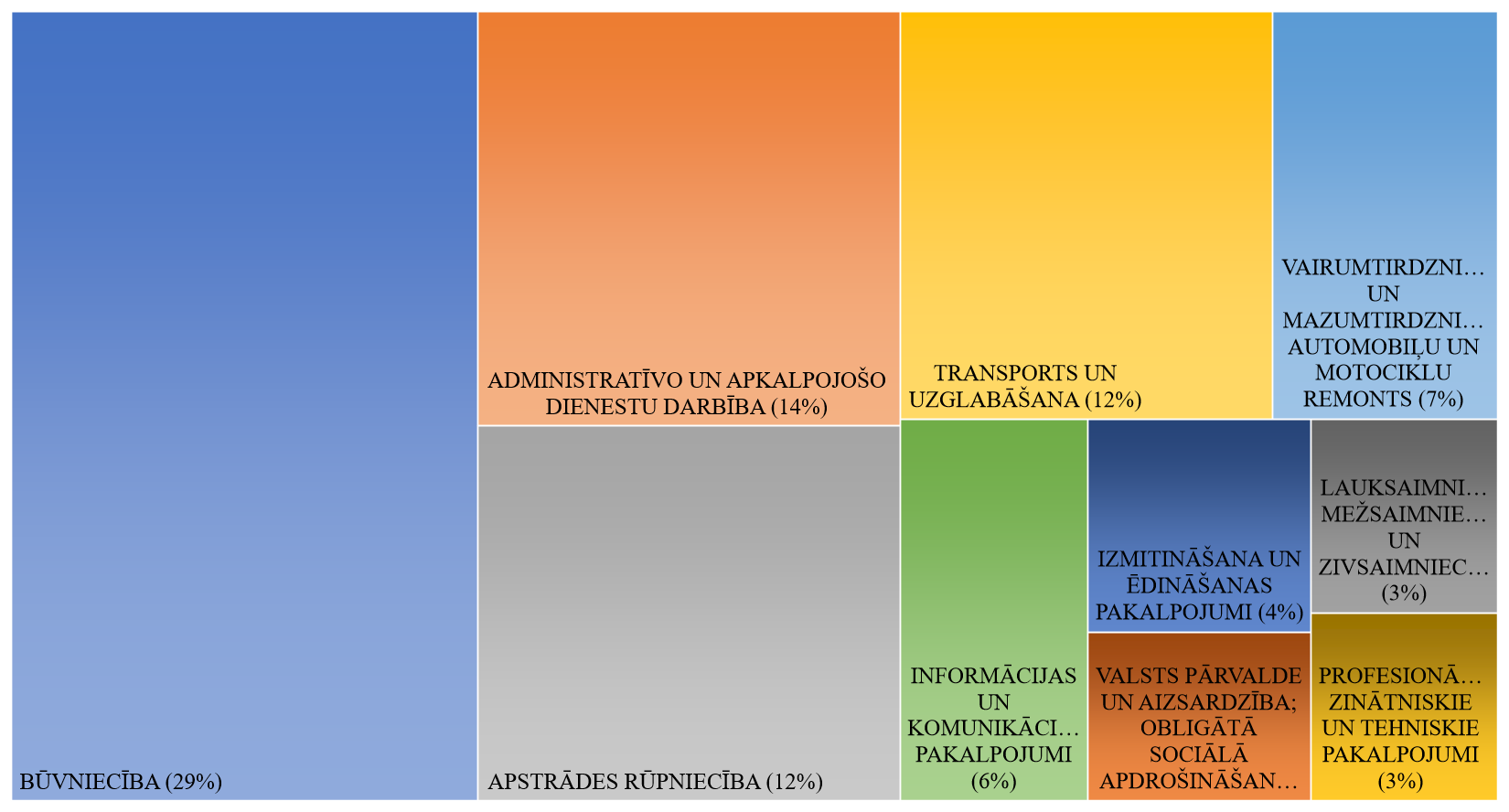 NVA 2022. gada septembra beigās brīvo darba vietu skaits sadalījumā pēc uzņēmuma nozares (lielākais skaits): Būvniecība – 8 366 (29%), Administratīvo un apkalpojošo dienestu darbība – 3 968 (14%), Apstrādes rūpniecība – 3 590 (12%), Transports un uzglabāšana – 3 445 (12%), Vairumtirdzniecība un mazumtirdzniecība; automobiļu un motociklu remonts – 2 074 (7%).Visvairāk brīvo darba vietu skaits sadalījumā pēc uzņēmuma nozares (NACE 2), salīdzinot ar atbilstošo periodu pirms gada, pieaudzis Informācijas un komunikācijas pakalpojumos – informācijas ievadīšanas operators (+280), klientu apkalpošanas operators (+174), uzskaites operators (+100), krupjē (+51), programmētājs (+47); Izmitināšanas un ēdināšanas pakalpojumi – pavārs (+129), virtuves darbinieks (+95), pavāra palīgs (+90), būvstrādnieks (+71), betonētājs (+39); Transports un uzglabāšana  – kravas automobiļa vadītājs (+689), vilcējautomobiļa vadītājs (+145), krāvējs (roku darbs) (+94), gaisa kuģa stjuarts (+80), automobiļa vadītājs (+72).Tabula 4.Lielākais brīvo darba vietu pieaugums gada griezumā vērojams zemas kvalifikācijas profesijās – palīgstrādnieks (+978), ceha strādnieks (+303), būvstrādnieks (+218), ceļu būves palīgstrādnieks (+192), sezonas lauksaimniecības strādnieks (+186), savukārt vidējais kvalifikācijas profesijās - kalpotāju grupā – informācijas ievadīšanas operators (+281), klientu apkalpošanas operators (+169); uzskaites operators (+100), klientu apkalpošanas speciālists (+70), krupjē (+61).Tabula 5.Darba devēju aktuālās pieprasītākās profesijas 2022. gada septembra beigās (Top 10)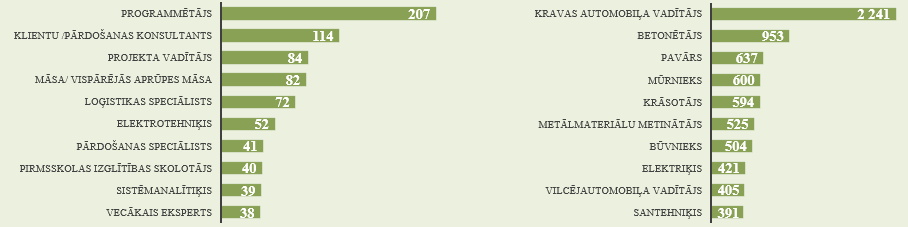 Tabula 7.TOP profesijas Rīgas reģionā, kurās darba tirgus pieprasījums nesakrīt ar piedāvājumu (nav aizpildītas ilgāk par 6 mēnešiem): kravas automobiļa vadītājs (709), informācijas ievadīšanas operators (261), būvstrādnieks (256), mūrnieks (250) , betonētājs (247). Latgales reģionā: šūšanas iekārtu operators (4), māsa/ vispārējās aprūpes māsa (3), ārsts (2), oftalmologs (1), nefrologs (1). Vidzemes reģionā: kūdras ieguves palīgstrādnieks (106), būvnieks (94), palīgstrādnieks (74), ēku celtnieks (66), zivju apstrādātājs (15). Zemgales reģionā: palīgstrādnieks (64), sezonas lauksaimniecības strādnieks (20), elektriķis (18), dārzeņu audzēšanas laukstrādnieks (16), kravas automobiļa vadītājs (10), savukārt, 2022. gada septembra beigās Kurzemes reģionā bija 27 ilgstoši neaizpildītās (ilgāk par 6 mēneši) brīvās darbavietas – ceha strādnieks (14), vilcējautomobiļa vadītājs (6), kravas automobiļa vadītājs (3), klientu/ pārdošanas konsultants (1), reklāmas un tirgvedības projektu plānotājs (1), ekskavatora vadītājs (1), lopkopējs (1).INFORMĀCIJA PAR NVA ĪSTENOTAJIEM PASĀKUMIEM UN DARBIEKĀRTOŠANĀS2022. gada 9 mēnešos dalību NVA pasākumos uzsāka/saņēma pakalpojumus (t.sk. KPP un karjeras konsultācijas) 50 495 personas (unikālās personas), kas piedalījās 76 554 aktivitātē. Attēls 20.- Datos netiek iekļauti - obligātā veselības pārbaude, ergoterapeita pakalpojums, surdotulka pakalpojums, darba vietas pielāgošana, individuālie aizsardzības līdzekļi, transporta pakalpojums un nodarbinātības uzsākšanas pabalsts Ukrainas civiliedzīvotājiem.2022. gada 9 mēnešos darbā iekārtojušies 44 570 bezdarbnieks, no kuriem 4 863 (11%) bezdarbnieki ir iekārtojušies darbā pēc kāda aktīvā NVA pasākuma pabeigšanas (izņemot KPP informatīvās dienas). Attēls 21.Attēls 22.NVA KLIENTU INTERESE PAR DARBU ĀRZEMĒSNVA klientiem, kas plāno doties darba meklējumos ārpus Latvijas, 2022. gada 9 mēnešos EURES speciālisti snieguši 239 konsultācijas. Vislielāko interesi klienti izrāda par darba iespējām Nīderlandē – 10,9% (viens cilvēks var būt interesējies par vairākām valstīm, profesijām un nozarēm). Sniegtas arī 134 konsultācijas ārvalstu klientiem, kuri izrādījuši interesi par darba iespējām Latvijā.Lielākā interese par darbu ārzemēs ir vienkāršajās profesijās (apkopēji, lauksaimniecības un fermas strādnieki, iesaiņotāji, krāvēji u.c.) – 39,3%. Vislielākā interese par darbu ārzemēs ir lauksaimniecībā, mežsaimniecībā un zivsaimniecībā – 22,6%.APKOPOJOŠĀ STATISTIKATabula 8.*Subsidētajā nodarbinātībā iekļauti Darbam nepieciešamo iemaņu attīstība un Pasākums noteiktām personu grupām projekts.**Apmācību pasākumos no 2017. gada līdz 2020. gadam iekļauta – Profesionālā un neformālā apmācība, savukārt no 2021. gada iekļauta – Profesionālā, neformālā un praktiskā apmācība, e-apmācība, apmācības tiešsaistes kursu platformās, attālinātā apmācība Google programmās un attālinātā apmācība Pilotprojekts.Bezdarbnieks- persona, kas pēc reģistrēšanās NVA atbilstoši Bezdarbnieku un darba meklētāju atbalsta likuma nosacījumiem ir ieguvusi bezdarbnieka statusuABI- Atbalsts bezdarbnieku izglītībaiCSP- Centrālā statistikas pārvaldeCVVP- CV un vakanču portālsEURES- Eiropas Nodarbinātības dienestu tīklsKPP- Konkurētspējas paaugstināšanas pasākumiLR- Latvijas RepublikaNVA- Nodarbinātības valsts aģentūraNVO- Nevalstiskās organizācijasSDB- Subsidētās darbavietas bezdarbniekiemAttēls 1.Reģistrētā bezdarba līmenis valstī 2022. gada septembra beigās bija 5,7% (reģistrēto bezdarbnieku īpatsvars darbspējas vecumā ekonomiski aktīvo iedzīvotāju kopskaitā).Zemākais bezdarba līmenis 2022. gada septembrī reģistrēts Rīgas reģionā – 4,2%, bet augstākais bezdarba līmenis bija Latgales reģionā – 12,4%. Vidzemes reģionā bezdarba līmenis septembra beigās bija 5,9%, Kurzemes reģionā – 5,6% un Zemgales reģionā – 5,3%.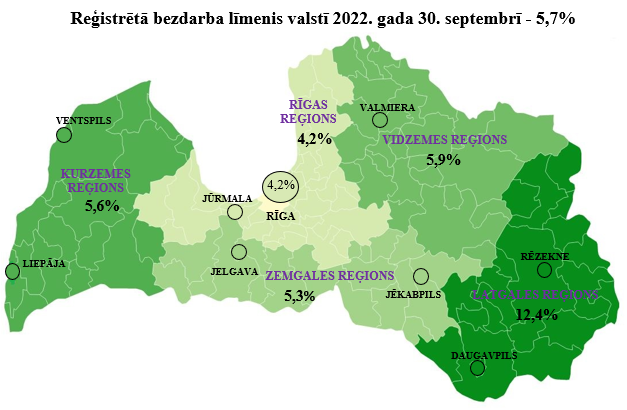 Attēls 2.Reģistrētā bezdarba līmenis reģionos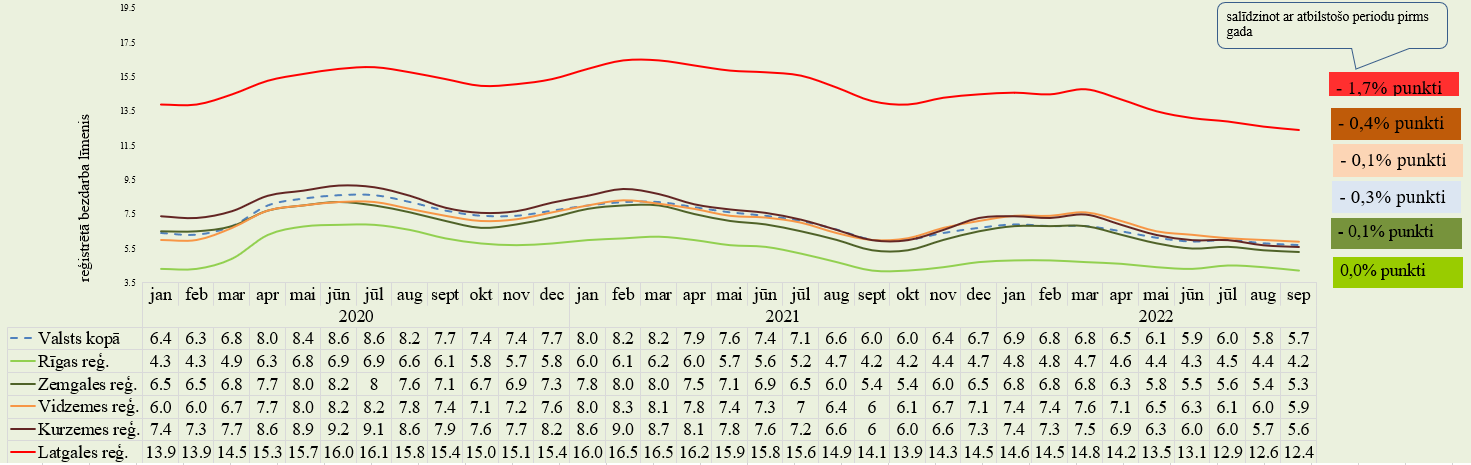 Tabula 1.Tabula 1.Tabula 1.Tabula 1.Tabula 1.Tabula 1.Tabula 1.Tabula 1.Tabula 1.Tabula 1.Tabula 1.Tabula 1.Tabula 1.Reģistrētā bezdarba līmenis mēneša beigās, %Reģistrētā bezdarba līmenis mēneša beigās, %Reģistrētā bezdarba līmenis mēneša beigās, %Reģistrētā bezdarba līmenis mēneša beigās, %Reģistrētā bezdarba līmenis mēneša beigās, %Reģistrētā bezdarba līmenis mēneša beigās, %Reģistrētā bezdarba līmenis mēneša beigās, %Reģistrētā bezdarba līmenis mēneša beigās, %Reģistrētā bezdarba līmenis mēneša beigās, %Reģistrētā bezdarba līmenis mēneša beigās, %Reģistrētā bezdarba līmenis mēneša beigās, %Reģistrētā bezdarba līmenis mēneša beigās, %Reģistrētā bezdarba līmenis mēneša beigās, %MēnešiMēnešiMēnešiMēnešiMēnešiMēnešiMēnešiMēnešiMēnešiMēnešiMēnešiMēnešiMēnešiGadiJanFebMarAprMaiJūnJūlAugSepOktNovDec20085,05,04,94,84,84,95,15,25,35,66,17,020098,39,510,711,011,311,511,812,313,214,115,116,0201016,617,117,316,716,215,615,315,014,614,314,314,3201114,514,514,413,913,212,612,111,811,611,511,511,5201211,711,811,711,3*/12,9**12,311,911,611,311,010,710,610,5201310,910,910,810,49,99,69,59,39,19,19,39,520149,89,99,89,69,18,98,68,48,28,28,38,520159,09,19,28,88,68,68,68,58,38,38,48,720169,19,29,18,88,48,38,38,17,97,98,08,420178,58,48,37,87,47,27,16,96,66,66,76,820187,07,17,06,76,46,46,46,36,16,16,26,420196,76,76,66,36,16,06,05,95,75,75,86,220206,46,36,88,08,48,68,68,27,77,47,47,720218,08,28,27,97,67,47,16,56,06,06,46,720226,96,86,6***/6,8****6,56,15,96,05,85,7* Reģistrētā bezdarba līmenis valstī 2012. gada aprīļa beigās bija 11,3% (bezdarbnieku īpatsvars ekonomiski aktīvo iedzīvotāju kopskaitā pirms CSP veiktā pārrēķina atbilstoši tautas skaitīšanas datiem). Valstī bezdarba līmenis salīdzinājumā ar 2012. gada martu samazinājās par 0,4 % punktiem.* Reģistrētā bezdarba līmenis valstī 2012. gada aprīļa beigās bija 11,3% (bezdarbnieku īpatsvars ekonomiski aktīvo iedzīvotāju kopskaitā pirms CSP veiktā pārrēķina atbilstoši tautas skaitīšanas datiem). Valstī bezdarba līmenis salīdzinājumā ar 2012. gada martu samazinājās par 0,4 % punktiem.* Reģistrētā bezdarba līmenis valstī 2012. gada aprīļa beigās bija 11,3% (bezdarbnieku īpatsvars ekonomiski aktīvo iedzīvotāju kopskaitā pirms CSP veiktā pārrēķina atbilstoši tautas skaitīšanas datiem). Valstī bezdarba līmenis salīdzinājumā ar 2012. gada martu samazinājās par 0,4 % punktiem.* Reģistrētā bezdarba līmenis valstī 2012. gada aprīļa beigās bija 11,3% (bezdarbnieku īpatsvars ekonomiski aktīvo iedzīvotāju kopskaitā pirms CSP veiktā pārrēķina atbilstoši tautas skaitīšanas datiem). Valstī bezdarba līmenis salīdzinājumā ar 2012. gada martu samazinājās par 0,4 % punktiem.* Reģistrētā bezdarba līmenis valstī 2012. gada aprīļa beigās bija 11,3% (bezdarbnieku īpatsvars ekonomiski aktīvo iedzīvotāju kopskaitā pirms CSP veiktā pārrēķina atbilstoši tautas skaitīšanas datiem). Valstī bezdarba līmenis salīdzinājumā ar 2012. gada martu samazinājās par 0,4 % punktiem.* Reģistrētā bezdarba līmenis valstī 2012. gada aprīļa beigās bija 11,3% (bezdarbnieku īpatsvars ekonomiski aktīvo iedzīvotāju kopskaitā pirms CSP veiktā pārrēķina atbilstoši tautas skaitīšanas datiem). Valstī bezdarba līmenis salīdzinājumā ar 2012. gada martu samazinājās par 0,4 % punktiem.* Reģistrētā bezdarba līmenis valstī 2012. gada aprīļa beigās bija 11,3% (bezdarbnieku īpatsvars ekonomiski aktīvo iedzīvotāju kopskaitā pirms CSP veiktā pārrēķina atbilstoši tautas skaitīšanas datiem). Valstī bezdarba līmenis salīdzinājumā ar 2012. gada martu samazinājās par 0,4 % punktiem.* Reģistrētā bezdarba līmenis valstī 2012. gada aprīļa beigās bija 11,3% (bezdarbnieku īpatsvars ekonomiski aktīvo iedzīvotāju kopskaitā pirms CSP veiktā pārrēķina atbilstoši tautas skaitīšanas datiem). Valstī bezdarba līmenis salīdzinājumā ar 2012. gada martu samazinājās par 0,4 % punktiem.* Reģistrētā bezdarba līmenis valstī 2012. gada aprīļa beigās bija 11,3% (bezdarbnieku īpatsvars ekonomiski aktīvo iedzīvotāju kopskaitā pirms CSP veiktā pārrēķina atbilstoši tautas skaitīšanas datiem). Valstī bezdarba līmenis salīdzinājumā ar 2012. gada martu samazinājās par 0,4 % punktiem.* Reģistrētā bezdarba līmenis valstī 2012. gada aprīļa beigās bija 11,3% (bezdarbnieku īpatsvars ekonomiski aktīvo iedzīvotāju kopskaitā pirms CSP veiktā pārrēķina atbilstoši tautas skaitīšanas datiem). Valstī bezdarba līmenis salīdzinājumā ar 2012. gada martu samazinājās par 0,4 % punktiem.* Reģistrētā bezdarba līmenis valstī 2012. gada aprīļa beigās bija 11,3% (bezdarbnieku īpatsvars ekonomiski aktīvo iedzīvotāju kopskaitā pirms CSP veiktā pārrēķina atbilstoši tautas skaitīšanas datiem). Valstī bezdarba līmenis salīdzinājumā ar 2012. gada martu samazinājās par 0,4 % punktiem.* Reģistrētā bezdarba līmenis valstī 2012. gada aprīļa beigās bija 11,3% (bezdarbnieku īpatsvars ekonomiski aktīvo iedzīvotāju kopskaitā pirms CSP veiktā pārrēķina atbilstoši tautas skaitīšanas datiem). Valstī bezdarba līmenis salīdzinājumā ar 2012. gada martu samazinājās par 0,4 % punktiem.* Reģistrētā bezdarba līmenis valstī 2012. gada aprīļa beigās bija 11,3% (bezdarbnieku īpatsvars ekonomiski aktīvo iedzīvotāju kopskaitā pirms CSP veiktā pārrēķina atbilstoši tautas skaitīšanas datiem). Valstī bezdarba līmenis salīdzinājumā ar 2012. gada martu samazinājās par 0,4 % punktiem.** Ņemot vērā aktualizēto ekonomiski aktīvo iedzīvotāju skaitu, bezdarba līmenis 2012. gada aprīļa beigās ir 12,9%, kas ir par 1,6 % punktiem augstāks, nekā rēķinot pēc iepriekš izmantotā ekonomiski aktīvo iedzīvotāju skaita. CSP aktualizētais ekonomiski aktīvo iedzīvotāju skaits tiks izmantots bezdarba līmeņa aprēķināšanai 2012. gada aprīlī un turpmākos mēnešos.** Ņemot vērā aktualizēto ekonomiski aktīvo iedzīvotāju skaitu, bezdarba līmenis 2012. gada aprīļa beigās ir 12,9%, kas ir par 1,6 % punktiem augstāks, nekā rēķinot pēc iepriekš izmantotā ekonomiski aktīvo iedzīvotāju skaita. CSP aktualizētais ekonomiski aktīvo iedzīvotāju skaits tiks izmantots bezdarba līmeņa aprēķināšanai 2012. gada aprīlī un turpmākos mēnešos.** Ņemot vērā aktualizēto ekonomiski aktīvo iedzīvotāju skaitu, bezdarba līmenis 2012. gada aprīļa beigās ir 12,9%, kas ir par 1,6 % punktiem augstāks, nekā rēķinot pēc iepriekš izmantotā ekonomiski aktīvo iedzīvotāju skaita. CSP aktualizētais ekonomiski aktīvo iedzīvotāju skaits tiks izmantots bezdarba līmeņa aprēķināšanai 2012. gada aprīlī un turpmākos mēnešos.** Ņemot vērā aktualizēto ekonomiski aktīvo iedzīvotāju skaitu, bezdarba līmenis 2012. gada aprīļa beigās ir 12,9%, kas ir par 1,6 % punktiem augstāks, nekā rēķinot pēc iepriekš izmantotā ekonomiski aktīvo iedzīvotāju skaita. CSP aktualizētais ekonomiski aktīvo iedzīvotāju skaits tiks izmantots bezdarba līmeņa aprēķināšanai 2012. gada aprīlī un turpmākos mēnešos.** Ņemot vērā aktualizēto ekonomiski aktīvo iedzīvotāju skaitu, bezdarba līmenis 2012. gada aprīļa beigās ir 12,9%, kas ir par 1,6 % punktiem augstāks, nekā rēķinot pēc iepriekš izmantotā ekonomiski aktīvo iedzīvotāju skaita. CSP aktualizētais ekonomiski aktīvo iedzīvotāju skaits tiks izmantots bezdarba līmeņa aprēķināšanai 2012. gada aprīlī un turpmākos mēnešos.** Ņemot vērā aktualizēto ekonomiski aktīvo iedzīvotāju skaitu, bezdarba līmenis 2012. gada aprīļa beigās ir 12,9%, kas ir par 1,6 % punktiem augstāks, nekā rēķinot pēc iepriekš izmantotā ekonomiski aktīvo iedzīvotāju skaita. CSP aktualizētais ekonomiski aktīvo iedzīvotāju skaits tiks izmantots bezdarba līmeņa aprēķināšanai 2012. gada aprīlī un turpmākos mēnešos.** Ņemot vērā aktualizēto ekonomiski aktīvo iedzīvotāju skaitu, bezdarba līmenis 2012. gada aprīļa beigās ir 12,9%, kas ir par 1,6 % punktiem augstāks, nekā rēķinot pēc iepriekš izmantotā ekonomiski aktīvo iedzīvotāju skaita. CSP aktualizētais ekonomiski aktīvo iedzīvotāju skaits tiks izmantots bezdarba līmeņa aprēķināšanai 2012. gada aprīlī un turpmākos mēnešos.** Ņemot vērā aktualizēto ekonomiski aktīvo iedzīvotāju skaitu, bezdarba līmenis 2012. gada aprīļa beigās ir 12,9%, kas ir par 1,6 % punktiem augstāks, nekā rēķinot pēc iepriekš izmantotā ekonomiski aktīvo iedzīvotāju skaita. CSP aktualizētais ekonomiski aktīvo iedzīvotāju skaits tiks izmantots bezdarba līmeņa aprēķināšanai 2012. gada aprīlī un turpmākos mēnešos.** Ņemot vērā aktualizēto ekonomiski aktīvo iedzīvotāju skaitu, bezdarba līmenis 2012. gada aprīļa beigās ir 12,9%, kas ir par 1,6 % punktiem augstāks, nekā rēķinot pēc iepriekš izmantotā ekonomiski aktīvo iedzīvotāju skaita. CSP aktualizētais ekonomiski aktīvo iedzīvotāju skaits tiks izmantots bezdarba līmeņa aprēķināšanai 2012. gada aprīlī un turpmākos mēnešos.** Ņemot vērā aktualizēto ekonomiski aktīvo iedzīvotāju skaitu, bezdarba līmenis 2012. gada aprīļa beigās ir 12,9%, kas ir par 1,6 % punktiem augstāks, nekā rēķinot pēc iepriekš izmantotā ekonomiski aktīvo iedzīvotāju skaita. CSP aktualizētais ekonomiski aktīvo iedzīvotāju skaits tiks izmantots bezdarba līmeņa aprēķināšanai 2012. gada aprīlī un turpmākos mēnešos.** Ņemot vērā aktualizēto ekonomiski aktīvo iedzīvotāju skaitu, bezdarba līmenis 2012. gada aprīļa beigās ir 12,9%, kas ir par 1,6 % punktiem augstāks, nekā rēķinot pēc iepriekš izmantotā ekonomiski aktīvo iedzīvotāju skaita. CSP aktualizētais ekonomiski aktīvo iedzīvotāju skaits tiks izmantots bezdarba līmeņa aprēķināšanai 2012. gada aprīlī un turpmākos mēnešos.** Ņemot vērā aktualizēto ekonomiski aktīvo iedzīvotāju skaitu, bezdarba līmenis 2012. gada aprīļa beigās ir 12,9%, kas ir par 1,6 % punktiem augstāks, nekā rēķinot pēc iepriekš izmantotā ekonomiski aktīvo iedzīvotāju skaita. CSP aktualizētais ekonomiski aktīvo iedzīvotāju skaits tiks izmantots bezdarba līmeņa aprēķināšanai 2012. gada aprīlī un turpmākos mēnešos.** Ņemot vērā aktualizēto ekonomiski aktīvo iedzīvotāju skaitu, bezdarba līmenis 2012. gada aprīļa beigās ir 12,9%, kas ir par 1,6 % punktiem augstāks, nekā rēķinot pēc iepriekš izmantotā ekonomiski aktīvo iedzīvotāju skaita. CSP aktualizētais ekonomiski aktīvo iedzīvotāju skaits tiks izmantots bezdarba līmeņa aprēķināšanai 2012. gada aprīlī un turpmākos mēnešos.*** Reģistrētā bezdarba līmenis valstī 2022. gada marta beigās bija 6,6% (bezdarbnieku īpatsvars ekonomiski aktīvo iedzīvotāju kopskaitā pirms CSP veiktā pārrēķina). Valstī bezdarba līmenis salīdzinājumā ar 2022. gada februāri samazinājās par 0,2% punktiem.*** Reģistrētā bezdarba līmenis valstī 2022. gada marta beigās bija 6,6% (bezdarbnieku īpatsvars ekonomiski aktīvo iedzīvotāju kopskaitā pirms CSP veiktā pārrēķina). Valstī bezdarba līmenis salīdzinājumā ar 2022. gada februāri samazinājās par 0,2% punktiem.*** Reģistrētā bezdarba līmenis valstī 2022. gada marta beigās bija 6,6% (bezdarbnieku īpatsvars ekonomiski aktīvo iedzīvotāju kopskaitā pirms CSP veiktā pārrēķina). Valstī bezdarba līmenis salīdzinājumā ar 2022. gada februāri samazinājās par 0,2% punktiem.*** Reģistrētā bezdarba līmenis valstī 2022. gada marta beigās bija 6,6% (bezdarbnieku īpatsvars ekonomiski aktīvo iedzīvotāju kopskaitā pirms CSP veiktā pārrēķina). Valstī bezdarba līmenis salīdzinājumā ar 2022. gada februāri samazinājās par 0,2% punktiem.*** Reģistrētā bezdarba līmenis valstī 2022. gada marta beigās bija 6,6% (bezdarbnieku īpatsvars ekonomiski aktīvo iedzīvotāju kopskaitā pirms CSP veiktā pārrēķina). Valstī bezdarba līmenis salīdzinājumā ar 2022. gada februāri samazinājās par 0,2% punktiem.*** Reģistrētā bezdarba līmenis valstī 2022. gada marta beigās bija 6,6% (bezdarbnieku īpatsvars ekonomiski aktīvo iedzīvotāju kopskaitā pirms CSP veiktā pārrēķina). Valstī bezdarba līmenis salīdzinājumā ar 2022. gada februāri samazinājās par 0,2% punktiem.*** Reģistrētā bezdarba līmenis valstī 2022. gada marta beigās bija 6,6% (bezdarbnieku īpatsvars ekonomiski aktīvo iedzīvotāju kopskaitā pirms CSP veiktā pārrēķina). Valstī bezdarba līmenis salīdzinājumā ar 2022. gada februāri samazinājās par 0,2% punktiem.*** Reģistrētā bezdarba līmenis valstī 2022. gada marta beigās bija 6,6% (bezdarbnieku īpatsvars ekonomiski aktīvo iedzīvotāju kopskaitā pirms CSP veiktā pārrēķina). Valstī bezdarba līmenis salīdzinājumā ar 2022. gada februāri samazinājās par 0,2% punktiem.*** Reģistrētā bezdarba līmenis valstī 2022. gada marta beigās bija 6,6% (bezdarbnieku īpatsvars ekonomiski aktīvo iedzīvotāju kopskaitā pirms CSP veiktā pārrēķina). Valstī bezdarba līmenis salīdzinājumā ar 2022. gada februāri samazinājās par 0,2% punktiem.*** Reģistrētā bezdarba līmenis valstī 2022. gada marta beigās bija 6,6% (bezdarbnieku īpatsvars ekonomiski aktīvo iedzīvotāju kopskaitā pirms CSP veiktā pārrēķina). Valstī bezdarba līmenis salīdzinājumā ar 2022. gada februāri samazinājās par 0,2% punktiem.*** Reģistrētā bezdarba līmenis valstī 2022. gada marta beigās bija 6,6% (bezdarbnieku īpatsvars ekonomiski aktīvo iedzīvotāju kopskaitā pirms CSP veiktā pārrēķina). Valstī bezdarba līmenis salīdzinājumā ar 2022. gada februāri samazinājās par 0,2% punktiem.*** Reģistrētā bezdarba līmenis valstī 2022. gada marta beigās bija 6,6% (bezdarbnieku īpatsvars ekonomiski aktīvo iedzīvotāju kopskaitā pirms CSP veiktā pārrēķina). Valstī bezdarba līmenis salīdzinājumā ar 2022. gada februāri samazinājās par 0,2% punktiem.*** Reģistrētā bezdarba līmenis valstī 2022. gada marta beigās bija 6,6% (bezdarbnieku īpatsvars ekonomiski aktīvo iedzīvotāju kopskaitā pirms CSP veiktā pārrēķina). Valstī bezdarba līmenis salīdzinājumā ar 2022. gada februāri samazinājās par 0,2% punktiem.**** Ņemot vērā aktualizēto ekonomiski aktīvo iedzīvotāju skaitu, bezdarba līmenis 2022. gada marta beigās ir 6,8%, kas ir par 0,2 % punktiem augstāks, nekā rēķinot pēc iepriekš izmantotā ekonomiski aktīvo iedzīvotāju skaita. CSP aktualizētais ekonomiski aktīvo iedzīvotāju skaits tiks izmantots bezdarba līmeņa aprēķināšanai 2022. gada martā un turpmākos mēnešos.**** Ņemot vērā aktualizēto ekonomiski aktīvo iedzīvotāju skaitu, bezdarba līmenis 2022. gada marta beigās ir 6,8%, kas ir par 0,2 % punktiem augstāks, nekā rēķinot pēc iepriekš izmantotā ekonomiski aktīvo iedzīvotāju skaita. CSP aktualizētais ekonomiski aktīvo iedzīvotāju skaits tiks izmantots bezdarba līmeņa aprēķināšanai 2022. gada martā un turpmākos mēnešos.**** Ņemot vērā aktualizēto ekonomiski aktīvo iedzīvotāju skaitu, bezdarba līmenis 2022. gada marta beigās ir 6,8%, kas ir par 0,2 % punktiem augstāks, nekā rēķinot pēc iepriekš izmantotā ekonomiski aktīvo iedzīvotāju skaita. CSP aktualizētais ekonomiski aktīvo iedzīvotāju skaits tiks izmantots bezdarba līmeņa aprēķināšanai 2022. gada martā un turpmākos mēnešos.**** Ņemot vērā aktualizēto ekonomiski aktīvo iedzīvotāju skaitu, bezdarba līmenis 2022. gada marta beigās ir 6,8%, kas ir par 0,2 % punktiem augstāks, nekā rēķinot pēc iepriekš izmantotā ekonomiski aktīvo iedzīvotāju skaita. CSP aktualizētais ekonomiski aktīvo iedzīvotāju skaits tiks izmantots bezdarba līmeņa aprēķināšanai 2022. gada martā un turpmākos mēnešos.**** Ņemot vērā aktualizēto ekonomiski aktīvo iedzīvotāju skaitu, bezdarba līmenis 2022. gada marta beigās ir 6,8%, kas ir par 0,2 % punktiem augstāks, nekā rēķinot pēc iepriekš izmantotā ekonomiski aktīvo iedzīvotāju skaita. CSP aktualizētais ekonomiski aktīvo iedzīvotāju skaits tiks izmantots bezdarba līmeņa aprēķināšanai 2022. gada martā un turpmākos mēnešos.**** Ņemot vērā aktualizēto ekonomiski aktīvo iedzīvotāju skaitu, bezdarba līmenis 2022. gada marta beigās ir 6,8%, kas ir par 0,2 % punktiem augstāks, nekā rēķinot pēc iepriekš izmantotā ekonomiski aktīvo iedzīvotāju skaita. CSP aktualizētais ekonomiski aktīvo iedzīvotāju skaits tiks izmantots bezdarba līmeņa aprēķināšanai 2022. gada martā un turpmākos mēnešos.**** Ņemot vērā aktualizēto ekonomiski aktīvo iedzīvotāju skaitu, bezdarba līmenis 2022. gada marta beigās ir 6,8%, kas ir par 0,2 % punktiem augstāks, nekā rēķinot pēc iepriekš izmantotā ekonomiski aktīvo iedzīvotāju skaita. CSP aktualizētais ekonomiski aktīvo iedzīvotāju skaits tiks izmantots bezdarba līmeņa aprēķināšanai 2022. gada martā un turpmākos mēnešos.**** Ņemot vērā aktualizēto ekonomiski aktīvo iedzīvotāju skaitu, bezdarba līmenis 2022. gada marta beigās ir 6,8%, kas ir par 0,2 % punktiem augstāks, nekā rēķinot pēc iepriekš izmantotā ekonomiski aktīvo iedzīvotāju skaita. CSP aktualizētais ekonomiski aktīvo iedzīvotāju skaits tiks izmantots bezdarba līmeņa aprēķināšanai 2022. gada martā un turpmākos mēnešos.**** Ņemot vērā aktualizēto ekonomiski aktīvo iedzīvotāju skaitu, bezdarba līmenis 2022. gada marta beigās ir 6,8%, kas ir par 0,2 % punktiem augstāks, nekā rēķinot pēc iepriekš izmantotā ekonomiski aktīvo iedzīvotāju skaita. CSP aktualizētais ekonomiski aktīvo iedzīvotāju skaits tiks izmantots bezdarba līmeņa aprēķināšanai 2022. gada martā un turpmākos mēnešos.**** Ņemot vērā aktualizēto ekonomiski aktīvo iedzīvotāju skaitu, bezdarba līmenis 2022. gada marta beigās ir 6,8%, kas ir par 0,2 % punktiem augstāks, nekā rēķinot pēc iepriekš izmantotā ekonomiski aktīvo iedzīvotāju skaita. CSP aktualizētais ekonomiski aktīvo iedzīvotāju skaits tiks izmantots bezdarba līmeņa aprēķināšanai 2022. gada martā un turpmākos mēnešos.**** Ņemot vērā aktualizēto ekonomiski aktīvo iedzīvotāju skaitu, bezdarba līmenis 2022. gada marta beigās ir 6,8%, kas ir par 0,2 % punktiem augstāks, nekā rēķinot pēc iepriekš izmantotā ekonomiski aktīvo iedzīvotāju skaita. CSP aktualizētais ekonomiski aktīvo iedzīvotāju skaits tiks izmantots bezdarba līmeņa aprēķināšanai 2022. gada martā un turpmākos mēnešos.**** Ņemot vērā aktualizēto ekonomiski aktīvo iedzīvotāju skaitu, bezdarba līmenis 2022. gada marta beigās ir 6,8%, kas ir par 0,2 % punktiem augstāks, nekā rēķinot pēc iepriekš izmantotā ekonomiski aktīvo iedzīvotāju skaita. CSP aktualizētais ekonomiski aktīvo iedzīvotāju skaits tiks izmantots bezdarba līmeņa aprēķināšanai 2022. gada martā un turpmākos mēnešos.**** Ņemot vērā aktualizēto ekonomiski aktīvo iedzīvotāju skaitu, bezdarba līmenis 2022. gada marta beigās ir 6,8%, kas ir par 0,2 % punktiem augstāks, nekā rēķinot pēc iepriekš izmantotā ekonomiski aktīvo iedzīvotāju skaita. CSP aktualizētais ekonomiski aktīvo iedzīvotāju skaits tiks izmantots bezdarba līmeņa aprēķināšanai 2022. gada martā un turpmākos mēnešos.Tabula 2.Tabula 2.Tabula 2.Tabula 2.Tabula 2.Tabula 2.Tabula 2.Tabula 2.Tabula 2.Tabula 2.Tabula 2.Tabula 2.Tabula 2.Bezdarbnieku skaits (uz mēneša beigām)Bezdarbnieku skaits (uz mēneša beigām)Bezdarbnieku skaits (uz mēneša beigām)Bezdarbnieku skaits (uz mēneša beigām)Bezdarbnieku skaits (uz mēneša beigām)Bezdarbnieku skaits (uz mēneša beigām)Bezdarbnieku skaits (uz mēneša beigām)Bezdarbnieku skaits (uz mēneša beigām)Bezdarbnieku skaits (uz mēneša beigām)Bezdarbnieku skaits (uz mēneša beigām)Bezdarbnieku skaits (uz mēneša beigām)Bezdarbnieku skaits (uz mēneša beigām)Bezdarbnieku skaits (uz mēneša beigām)MēnešiMēnešiMēnešiMēnešiMēnešiMēnešiMēnešiMēnešiMēnešiMēnešiMēnešiMēnešiMēnešiGadiJanFebMarAprMaiJūnJūlAugSepOktNovDec200853 32553 42952 80652 89752 21354 01255 43656 33357 64461 04967 06576 435200990 436103 731116 768123 127126 595129 269132 519137 586147 754157 897169 236179 2352010186 295192 032194 253189 881183 476176 879173 301169 676165 386162 497161 816162 4632011164 551164 880163 454157 857149 600142 428137 638134 175131 659130 541130 240130 2962012132 575133 413132 158127 783121 994117 606114 689111 542108 322105 670104 414104 0522013107 488107 687107 063102 76097 76994 75492 97591 20289 43589 61691 61993 321201496 76297 73696 49692 01087 78085 29683 16380 93879 10479 18379 86982 027201586 24687 87386 60482 83380 56780 68880 67179 82578 55778 05279 15381 780201685 45286 58185 41482 26879 09278 16477 42575 66474 35774 05375 34878 357201780 01679 15276 43171 70568 43966 70865 55463 71761 46161 01461 53863 121201865 13665 28264 63161 88259 54859 11958 88858 05156 73456 72657 45559 588201961 95162 47761 24458 18856 10555 75055 37354 39052 59552 65153 78357 808202058 83258 24761 92672 91776 44078 26677 99875 01370 30667 12467 51869 605202172 61274 49474 23271 37668 76567 30764 39259 04054 52454 04257 53660 774202262 27061 81360 19957 22353 82552 25752 76651 52750 194Attēls 3.Piešķirts-noņemts statuss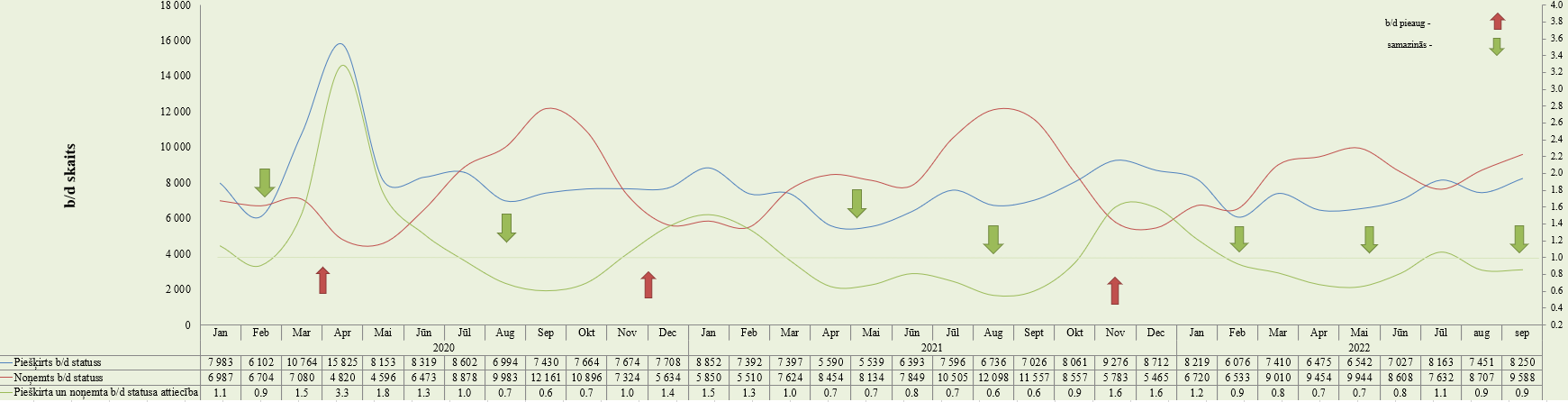 Attēls 4.Piešķirts bezdarbnieka statuss pārskata periodā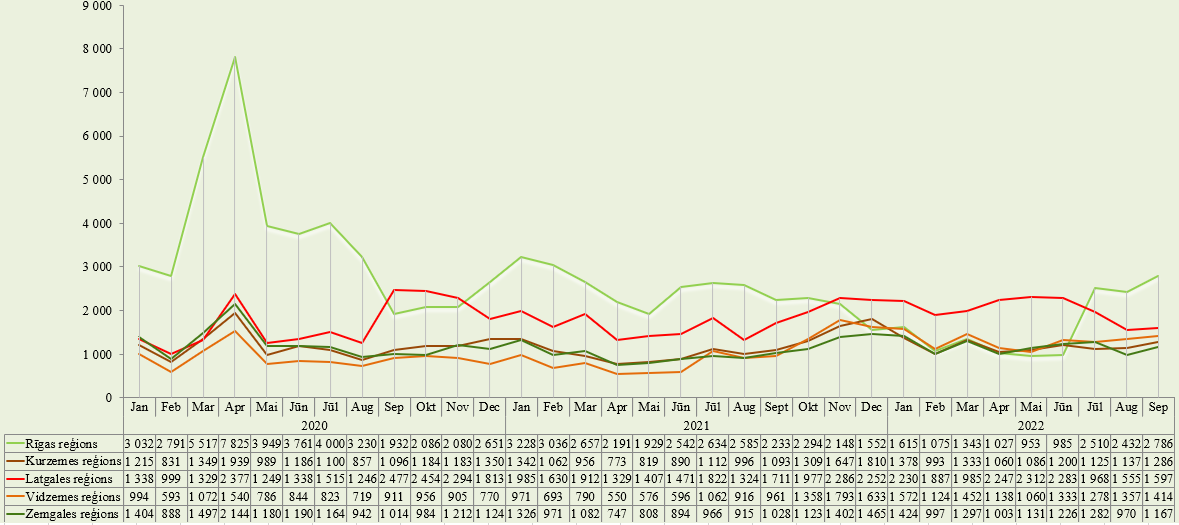 Attēls 5.E-iesniegumu skaits statusa iegūšanai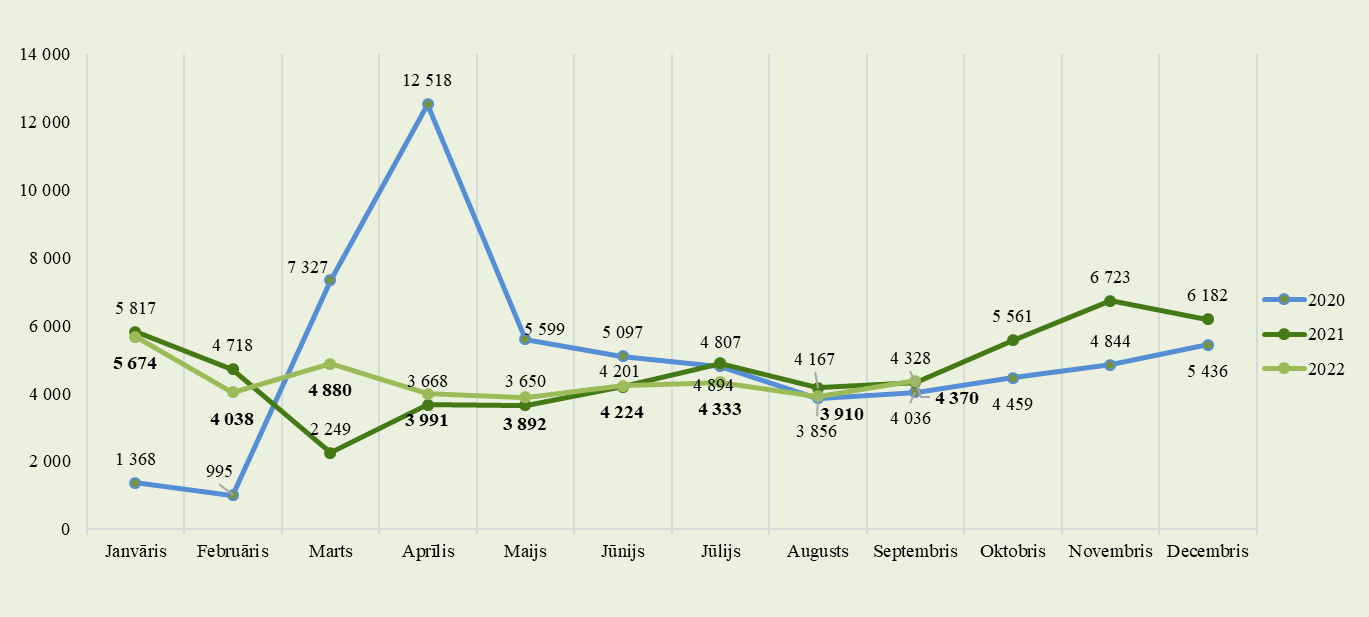 Attēls 6.Mēneša beigās reģistrēto bezdarbnieku skaits sadalījumā pēc bezdarba ilguma un vīriešu īpatsvars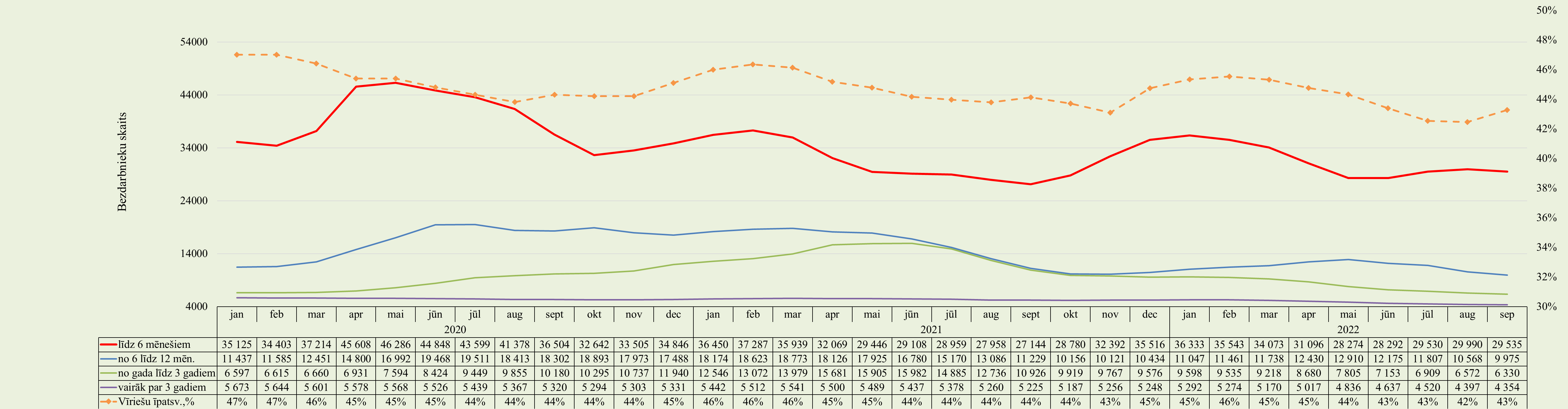 Attēls 7.Vidējais bezdarba ilgums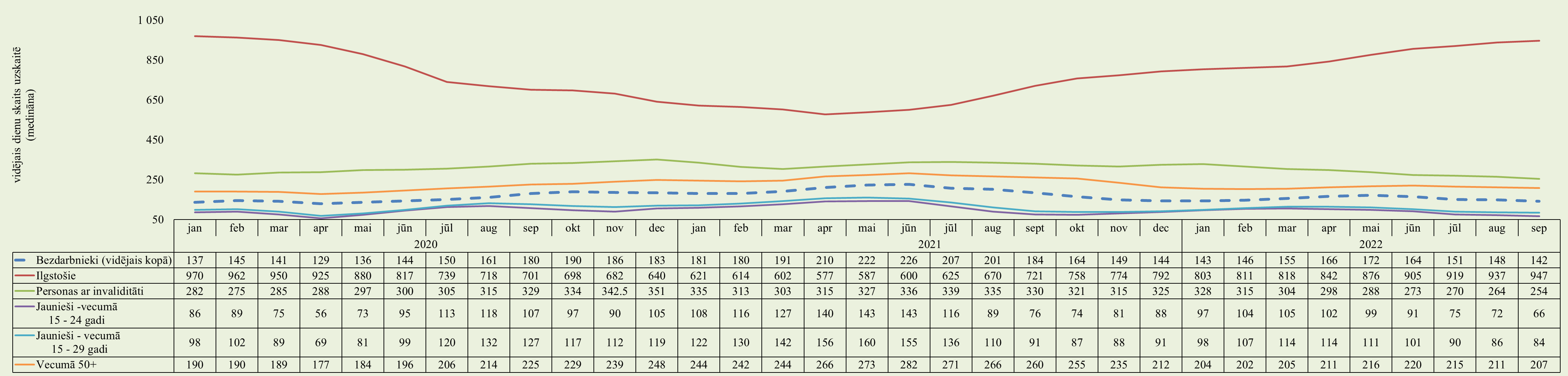 Attēls 8.Reģistrēto bezdarbnieku skaits sadalījumā pa profesijām pēc pēdējās nodarbošanās 2022. gada septembra beigās (lielākais skaits): palīgstrādnieks - 2 715 (5%), mazumtirdzniecības veikala pārdevējs – 1 466 (3%),  apkopējs – 1 457 (3%). Salīdzinot ar atbilstošo periodu pirms gada, lielākais pieaugums vērojams bezdarbnieku skaitā, kam pēdējā nodarbošanās (profesija) bija kokapstrādes iekārtu operators – 58,  ceha strādnieks – 54,  pedagogs – 47, pirmsskolas izglītības skolotājs – 45,  autokrāvēja vadītājs – 34, tirdzniecības pārdevējs - 34, savukārt lielākais samazinājums bezdarbnieku skaitā, sadalījumā pēc pēdējās nodarbošanās:  palīgstrādnieks – 367, apkopējs – 350, mazumtirdzniecības veikala pārdevējs – 319, pārdevējs konsultants – 183,  pavārs - 141.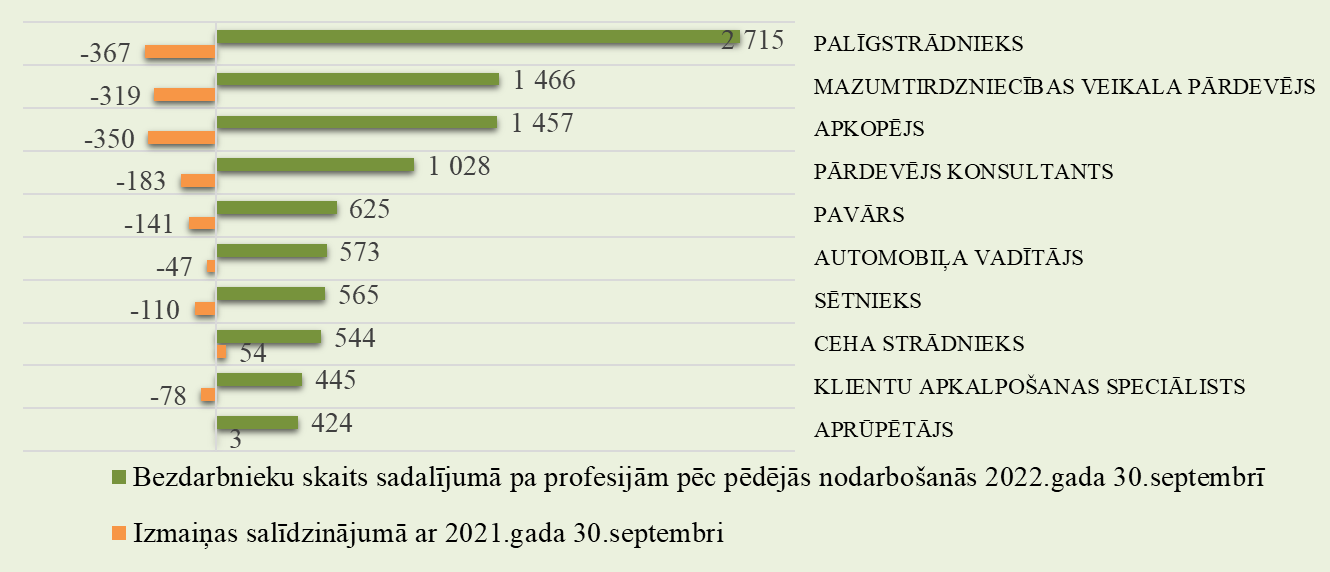 Reģistrēto bezdarbnieku skaits sadalījumā pa profesijām pēc pēdējās nodarbošanās 2022. gada septembra beigās (lielākais skaits): palīgstrādnieks - 2 715 (5%), mazumtirdzniecības veikala pārdevējs – 1 466 (3%),  apkopējs – 1 457 (3%). Salīdzinot ar atbilstošo periodu pirms gada, lielākais pieaugums vērojams bezdarbnieku skaitā, kam pēdējā nodarbošanās (profesija) bija kokapstrādes iekārtu operators – 58,  ceha strādnieks – 54,  pedagogs – 47, pirmsskolas izglītības skolotājs – 45,  autokrāvēja vadītājs – 34, tirdzniecības pārdevējs - 34, savukārt lielākais samazinājums bezdarbnieku skaitā, sadalījumā pēc pēdējās nodarbošanās:  palīgstrādnieks – 367, apkopējs – 350, mazumtirdzniecības veikala pārdevējs – 319, pārdevējs konsultants – 183,  pavārs - 141.     Attēls 9.Bezdarbnieki sadalījumā pēc iegūtās izglītības (% uz perioda beigām)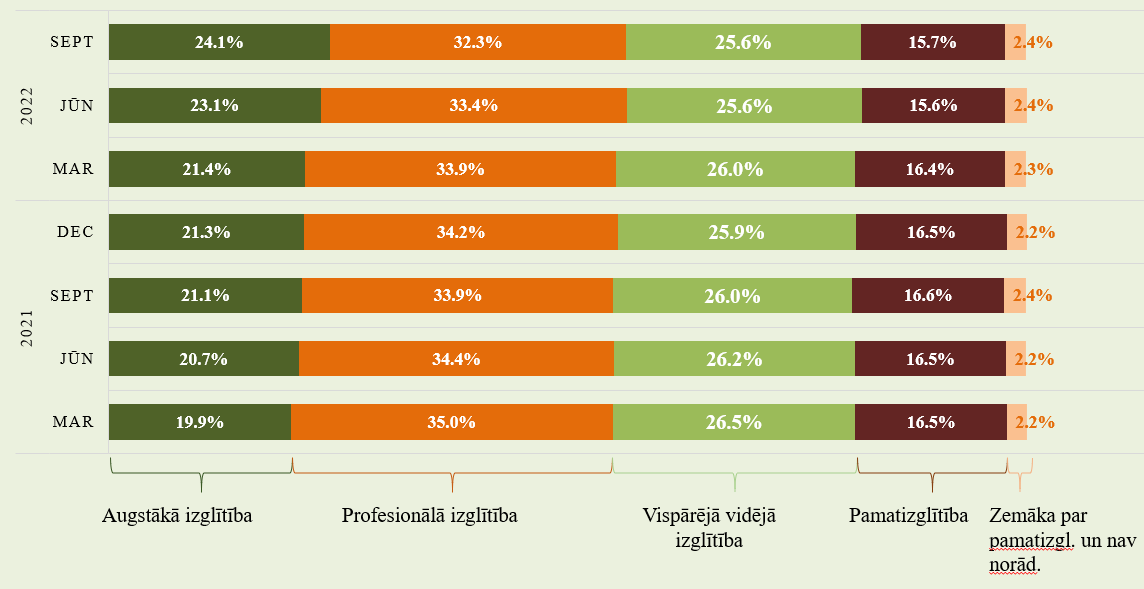 Tabula 3.       Dalījumā pa vecuma grupām 2022. gada septembra beigās lielāko reģistrēto bezdarbnieku skaitu veidoja bezdarbnieki vecumā no 50 gadi un vairāk – 19 855, kas ir 39,6% no kopējā reģistrēto bezdarbnieku skaita, 11 293 (22,5%) – bezdarbnieki vecumā no 35 līdz 44 gadiem, 10 071 (20,1%) – bezdarbnieki vecumā no 25 līdz 34 gadiem.       Salīdzinot ar attiecīgo periodu pirms gada, absolūtos skaitļos bezdarbnieku skaita samazinājums vērojams visās mērķgrupās, izņemot jauniešu (15 – 24 gadi) grupā, kur ir 4,4% pieaugums. Lielākais samazinājums vērojams ilgstošo bezdarbnieku un personas pēc bērna kopšanas atvaļinājuma mērķgrupās.Attēls 10.Attēls 10.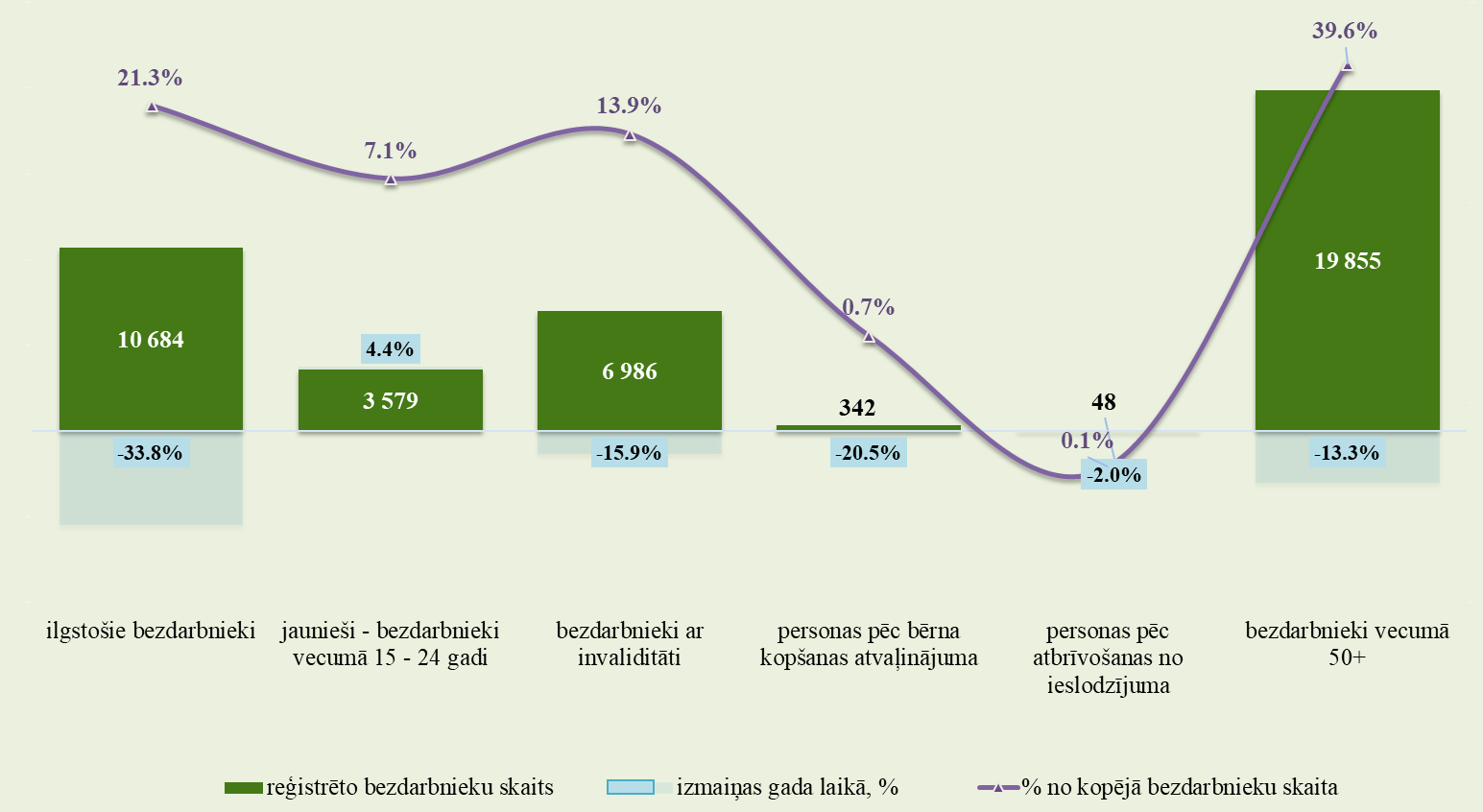 Pārskata perioda beigās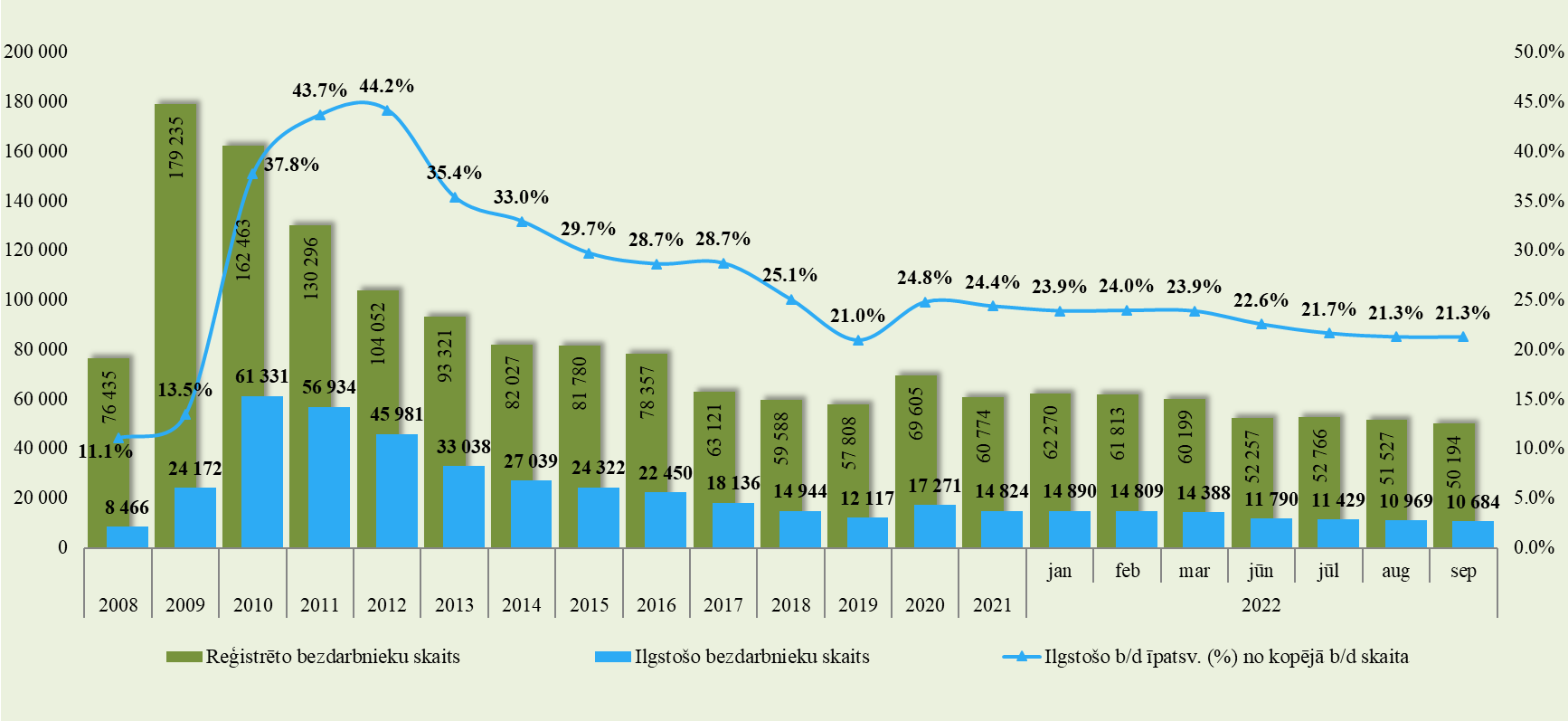        Salīdzinot ar 2021. gada atbilstošo periodu, ilgstošo bezdarbnieku skaits samazinājies kopā par 5 467 personām jeb 33,8%. Ilgstošo bezdarbnieku skaitā visos reģionos vērojams samazinājums – Kurzemes (-50,4%),  Rīgas (-46,2%), Zemgales (-40,7%), Vidzemes (-36,1%) un Latgales  reģionā (-25,1%).       2022. gada 9 mēnešos darbā iekārtojušies 3 745 ilgstošie bezdarbnieki, no kuriem 1 944 (51,9%) ilgstošie bezdarbnieki ir iekārtojušies darbā pēc kāda aktīvā NVA pasākuma pabeigšanas (izņemot KPP informatīvās dienas).Ilgstošo bezdarbnieku īpatsvars reģionos no kopējā bezdarbnieku skaita reģionā (30.09.2022.)       Salīdzinot ar 2021. gada atbilstošo periodu, ilgstošo bezdarbnieku skaits samazinājies kopā par 5 467 personām jeb 33,8%. Ilgstošo bezdarbnieku skaitā visos reģionos vērojams samazinājums – Kurzemes (-50,4%),  Rīgas (-46,2%), Zemgales (-40,7%), Vidzemes (-36,1%) un Latgales  reģionā (-25,1%).       2022. gada 9 mēnešos darbā iekārtojušies 3 745 ilgstošie bezdarbnieki, no kuriem 1 944 (51,9%) ilgstošie bezdarbnieki ir iekārtojušies darbā pēc kāda aktīvā NVA pasākuma pabeigšanas (izņemot KPP informatīvās dienas).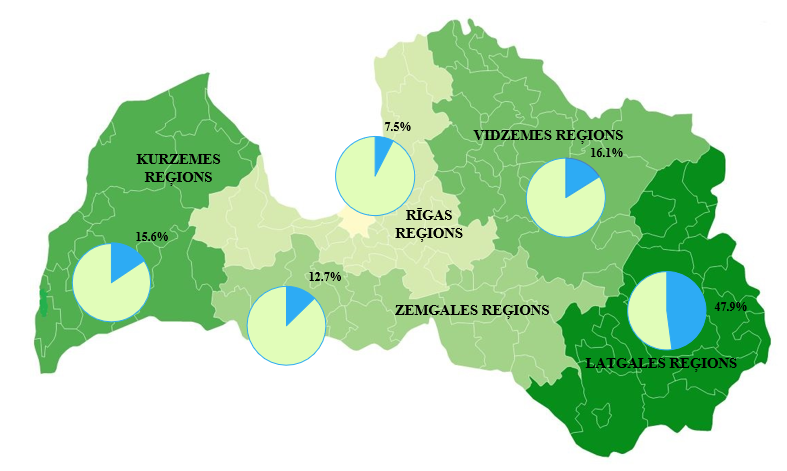 Pārskata perioda beigās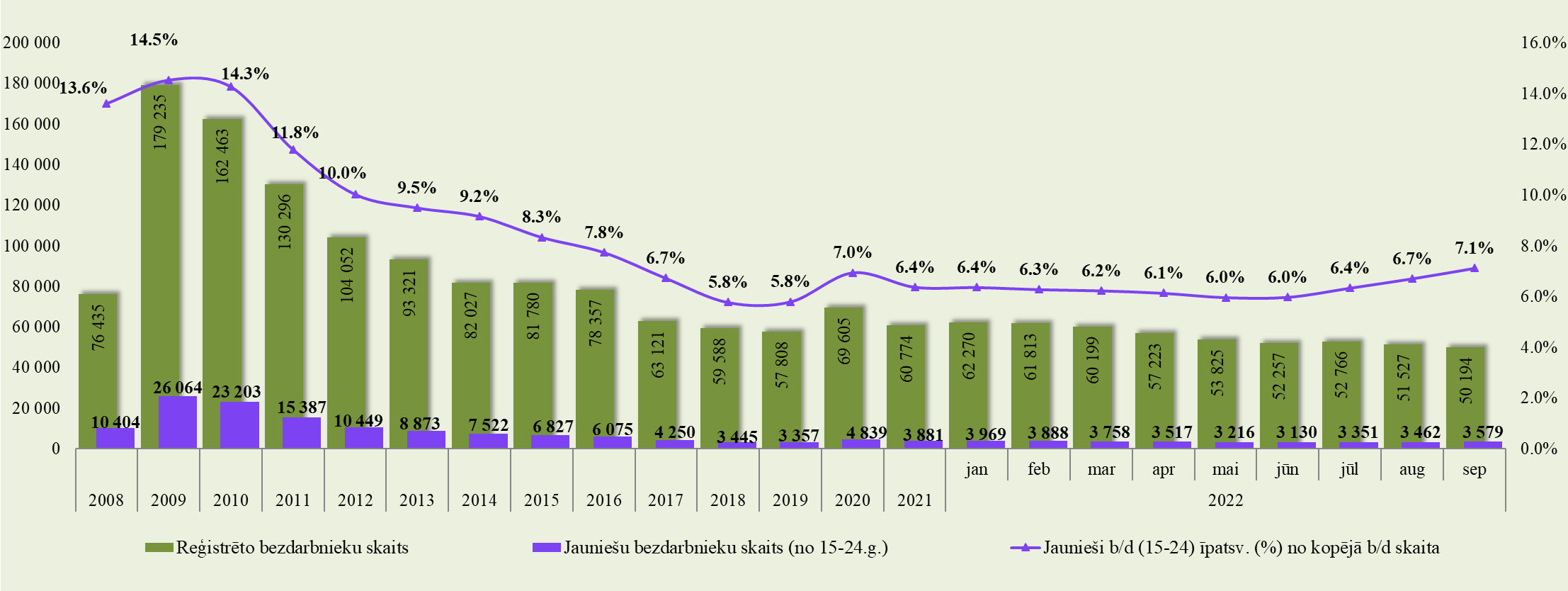 Pārskata perioda beigās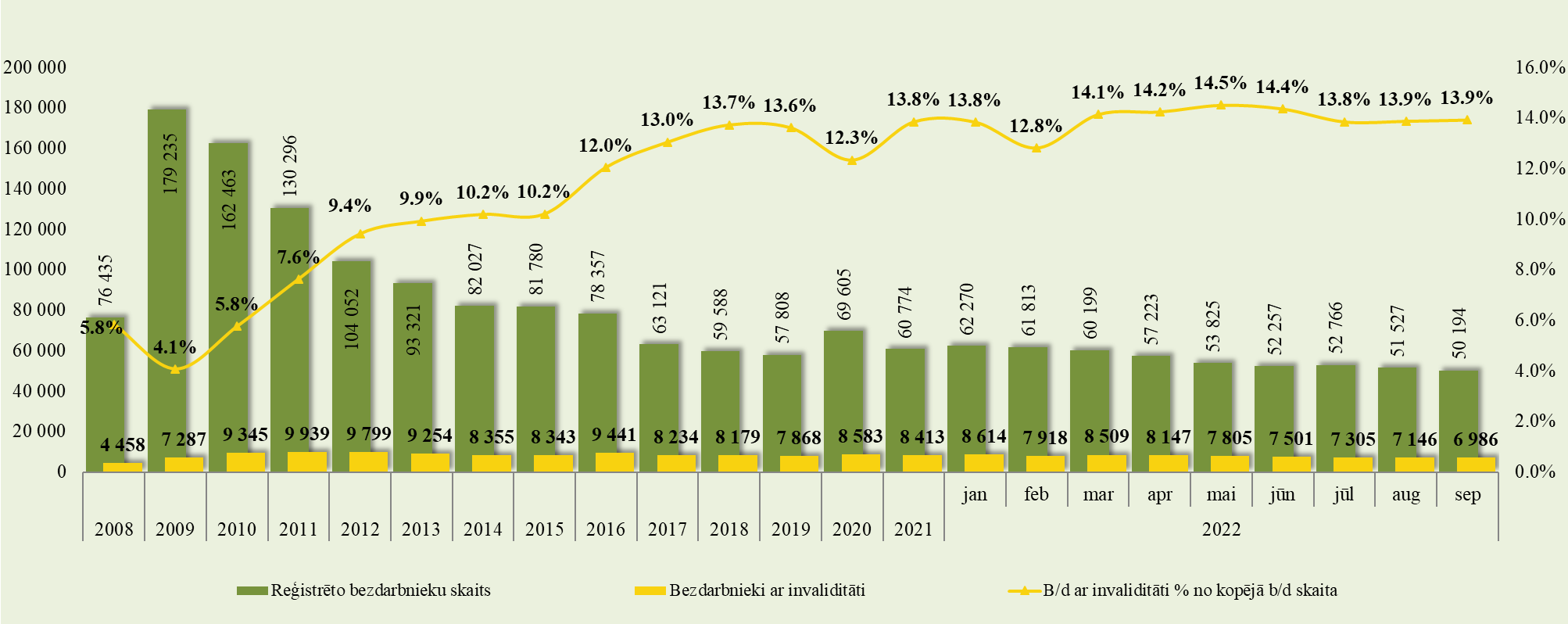 Pārskata perioda beigās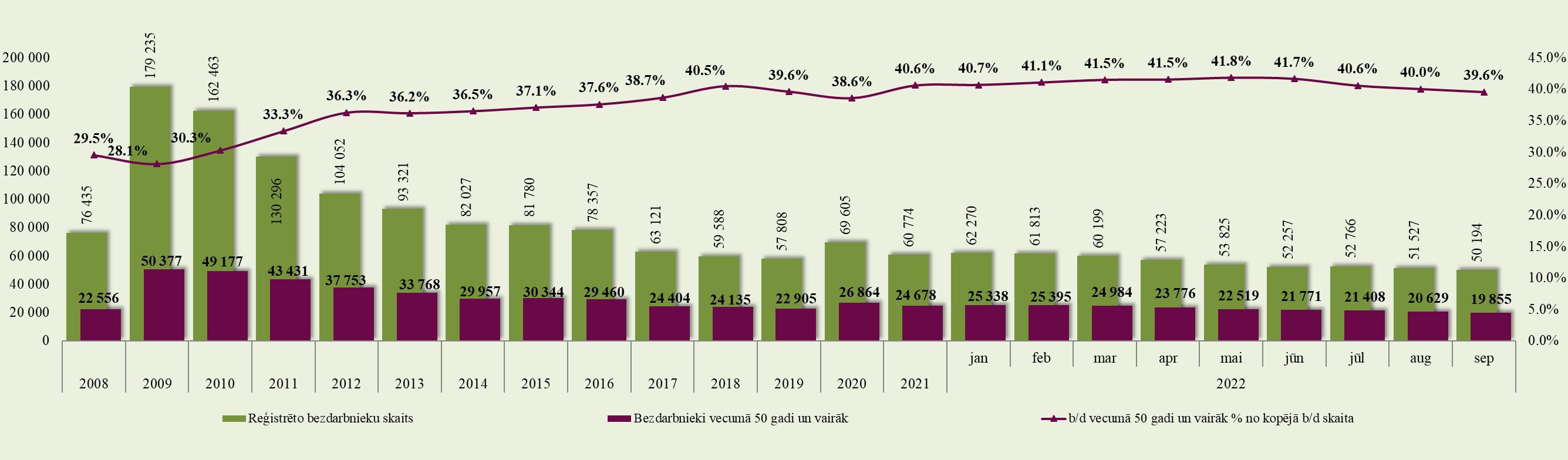 Attēls 16.Pārskata periodā NVA reģistrētās brīvās darba vietas, darbā iekārtojušos skaits, reģistrēto un noņemto vakanču attiecībaPārskata periodā NVA reģistrētās brīvās darba vietas, darbā iekārtojušos skaits, reģistrēto un noņemto vakanču attiecība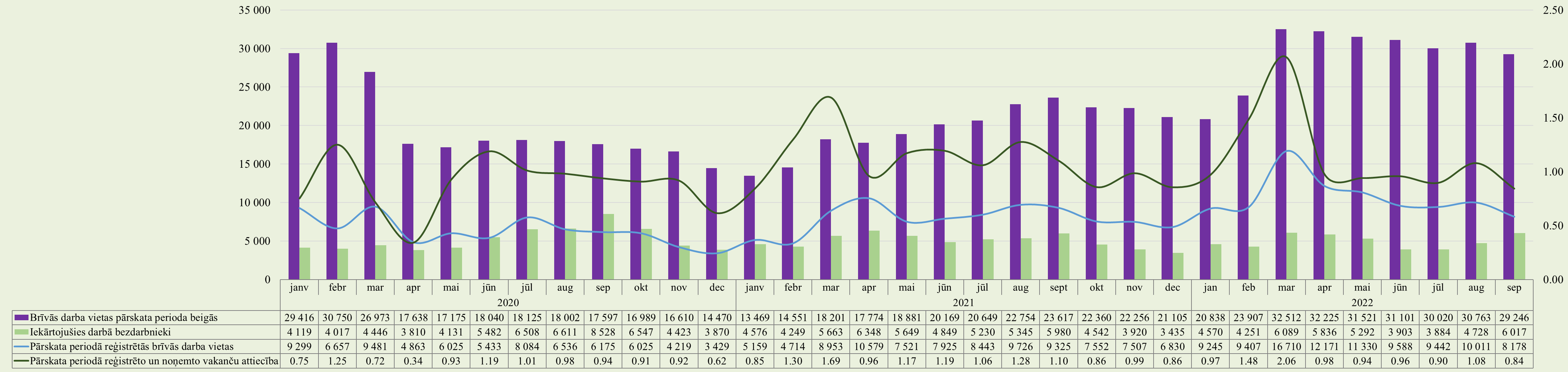 Brīvo darba vietu skaits pēc uzņēmuma nozares (NACE 2) TOP 10struktūra 2022. gada septembra beigās, procentosBrīvo darba vietu skaits sadalījumā pēc uzņēmuma nozares (NACE 2)Brīvo darba vietu skaits sadalījumā pēc uzņēmuma nozares (NACE 2)Brīvo darba vietu skaits sadalījumā pēc uzņēmuma nozares (NACE 2)Brīvo darba vietu skaits sadalījumā pēc uzņēmuma nozares (NACE 2)Nozare (TOP 10)Brīvo darbvietu skaits 2021. gada
septembra beigāsBrīvo darbvietu skaits 2022. gada
septembra beigāsIzmaiņas procentosBūvniecība8 0578 3664%Administratīvo un apkalpojošo dienestu darbība3 1313 96827%Apstrādes rūpniecība3 2063 59012%Transports un uzglabāšana2 3033 44550%Vairumtirdzniecība un mazumtirdzniecība; automobiļu un motociklu remonts18362 07413%Informācijas un komunikācijas pakalpojumi6401 621153%Izmitināšanas un ēdināšanas pakalpojumi6781 07859%Valsts pārvalde un aizsardzība; obligātā sociālā apdrošināšana71285520%Lauksaimniecība, mežsaimniecība un zivsaimniecība 59382239%Profesionālie, zinātniskie un tehniskie pakalpojumi63579325%Pavisam kopā23 61729 24624%Brīvo darba vietu skaits sadalījumā pa profesiju grupām (pēc LR profesiju klasifikatora) perioda beigāsBrīvo darba vietu skaits sadalījumā pa profesiju grupām (pēc LR profesiju klasifikatora) perioda beigāsBrīvo darba vietu skaits sadalījumā pa profesiju grupām (pēc LR profesiju klasifikatora) perioda beigāsBrīvo darba vietu skaits sadalījumā pa profesiju grupām (pēc LR profesiju klasifikatora) perioda beigāsBrīvo darba vietu skaits sadalījumā pa profesiju grupām (pēc LR profesiju klasifikatora) perioda beigāsProfesiju pamatgr. Nr.Profesiju pamatgrupas nosaukumsBrīvo darbvietu skaits 2021. gada
septembra beigāsBrīvo darbvietu skaits 2022.gada
septembra beigāsIzmaiņas procentosAugstas kvalifikācijas profesijas, tai skaitā:Augstas kvalifikācijas profesijas, tai skaitā:2 9903 37513%0Nacionālo bruņoto spēku profesijas103-70%1Vadītāji250215-14%2Vecākie speciālisti1 6342 11329%3Speciālisti1 0961 044-5%Vidējas kvalifikācijas profesijas, tai skaitā:Vidējas kvalifikācijas profesijas, tai skaitā:14 26417 08520%4Kalpotāji5961 348126%5Pakalpojumu un tirdzniecības darbinieki1 6741 87212%6Kvalificēti lauksaimniecības, mežsaimniecības un zivsaimniecības darbinieki19221210%7Kvalificēti strādnieki un amatnieki8 8509 6809%8Iekārtu un mašīnu operatori un izstrādājumu montieri2 9523 97335%Zemas kvalifikācijas profesijasZemas kvalifikācijas profesijas6 3638 78638%KopāKopā23 61729 24624%Attēls 18.Augstas kvalifikācijas profesijas            Vidējas kvalifikācijas profesijasAttēls 19. Zemas kvalifikācijas profesijas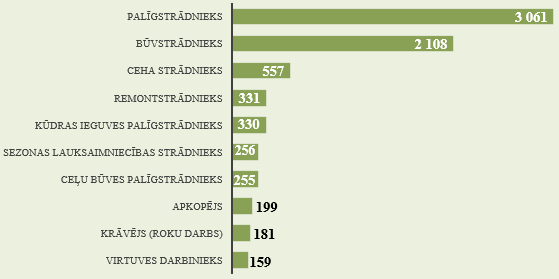 Ilgstoši neaizpildītās brīvās darbvietasTabula 6.Tabula 6.2022. gada septembra beigās NVA bija reģistrētas 22 542 ilgāk par 1 mēnesi neaizpildītas brīvās darbvietas, kas veido 77,1% no brīvo darba vietu kopskaita pārskata perioda beigās (29 246). Lielākais ilgstoši neaizpildīto vakanču īpatsvars vērojams Rīgas (80,4%) un Vidzemes (76,2%) reģionos, savukārt mazākais - Latgales reģionā – 53,0%. Kurzemes reģionā t.i. 54,7%, bet Zemgales reģionā – 67,8%.Vakance nav aizpildītaReģioni (dati uz 30.09.2022.)2022. gada septembra beigās NVA bija reģistrētas 22 542 ilgāk par 1 mēnesi neaizpildītas brīvās darbvietas, kas veido 77,1% no brīvo darba vietu kopskaita pārskata perioda beigās (29 246). Lielākais ilgstoši neaizpildīto vakanču īpatsvars vērojams Rīgas (80,4%) un Vidzemes (76,2%) reģionos, savukārt mazākais - Latgales reģionā – 53,0%. Kurzemes reģionā t.i. 54,7%, bet Zemgales reģionā – 67,8%.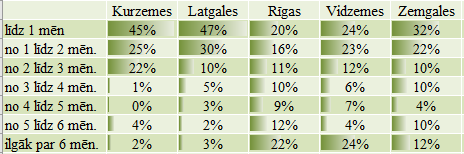 Ilgstoši neaizpildītās (ilgāk par 6 mēnešiem) brīvās darbvietas sadalījumā pa profesijām (lielākais skaits)Ilgstoši neaizpildītās (ilgāk par 6 mēnešiem) brīvās darbvietas sadalījumā pa profesijām (lielākais skaits)Ilgstoši neaizpildītās (ilgāk par 6 mēnešiem) brīvās darbvietas sadalījumā pa profesijām (lielākais skaits)Profesija (TOP 5)Ilgstoši neaizpildīto brīvo darbvietu skaits (2022.gada septembra beigās)Brīvās darbvietas (2022.gada septembra beigās)KRAVAS AUTOMOBIĻA VADĪTĀJS7252 241PALĪGSTRĀDNIEKS3643 061BŪVSTRĀDNIEKS2622 108INFORMĀCIJAS IEVADĪŠANAS OPERATORS261294BETONĒTĀJS2519532022. gada 9 mēnešos uzsākuši dalību pasākumos/saņēmuši pakalpojumu t.sk. darba meklētāji un citas personas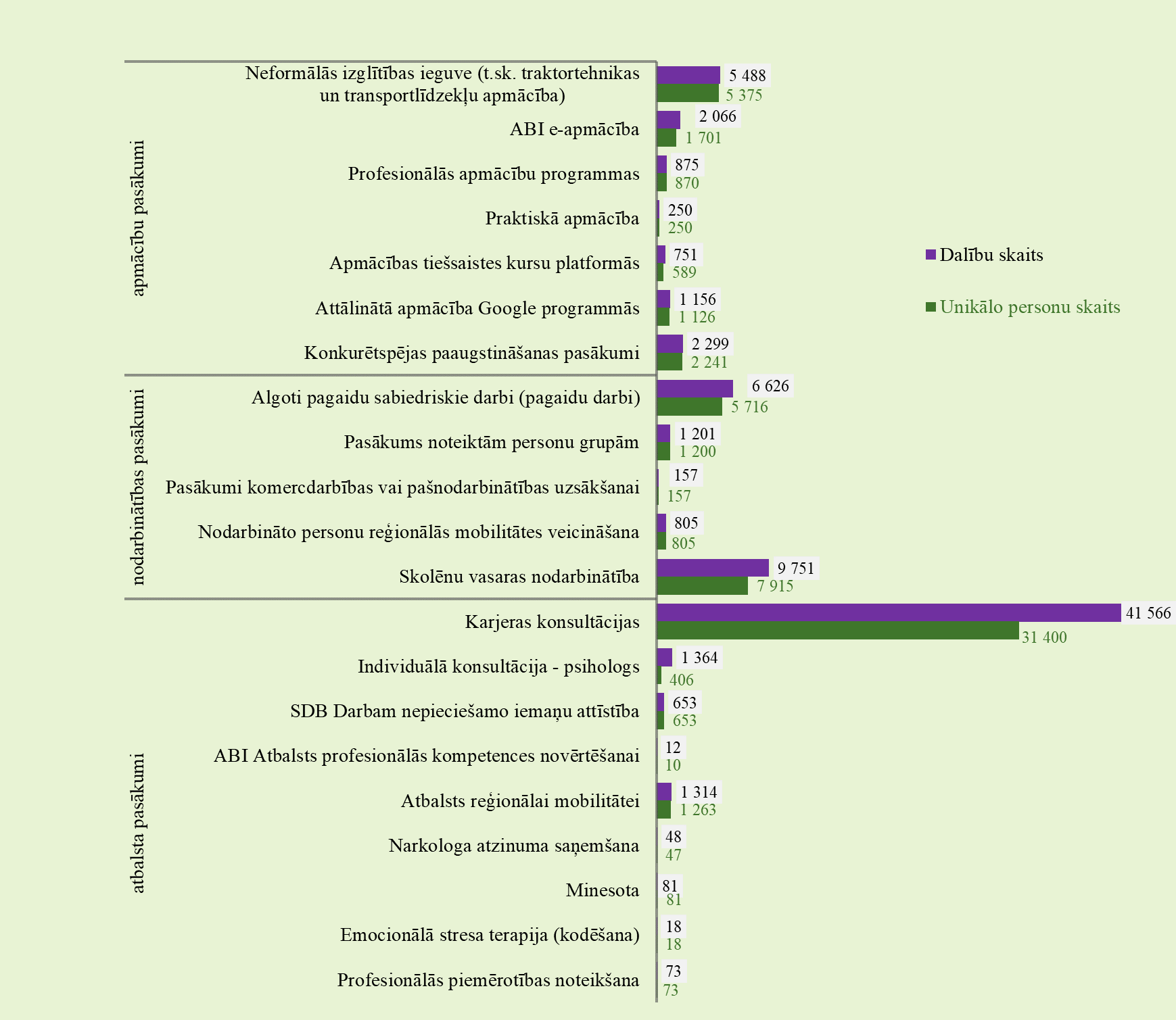 Bezdarbnieku darbā iekārtošanās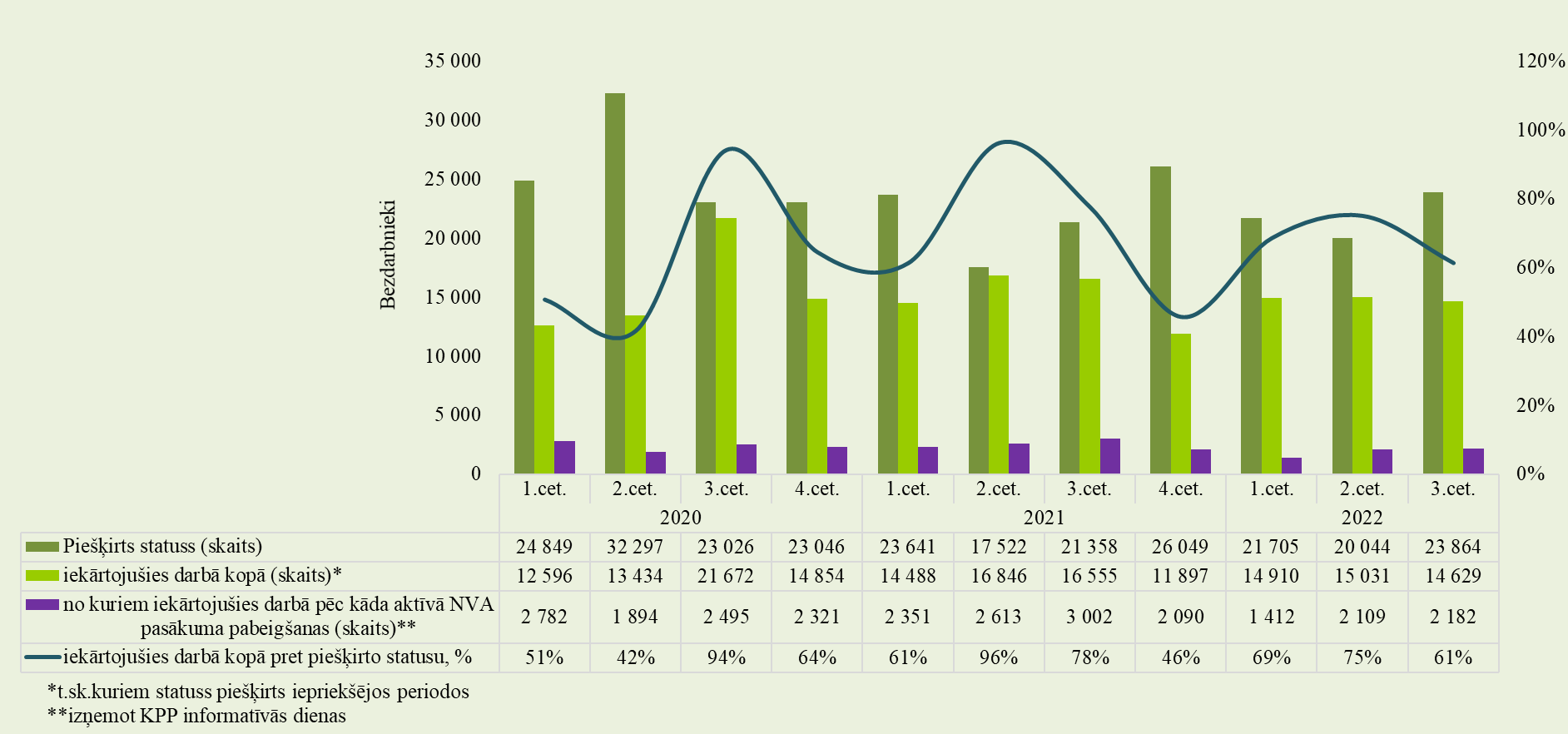 Pabeiguši dalību periodā no 01.04.2021. līdz 31.03.2022. un iekārtojušies darbā pirmo 6 mēnešu laikā pēc pasākuma pabeigšanas (periodā līdz 30.09.2022.)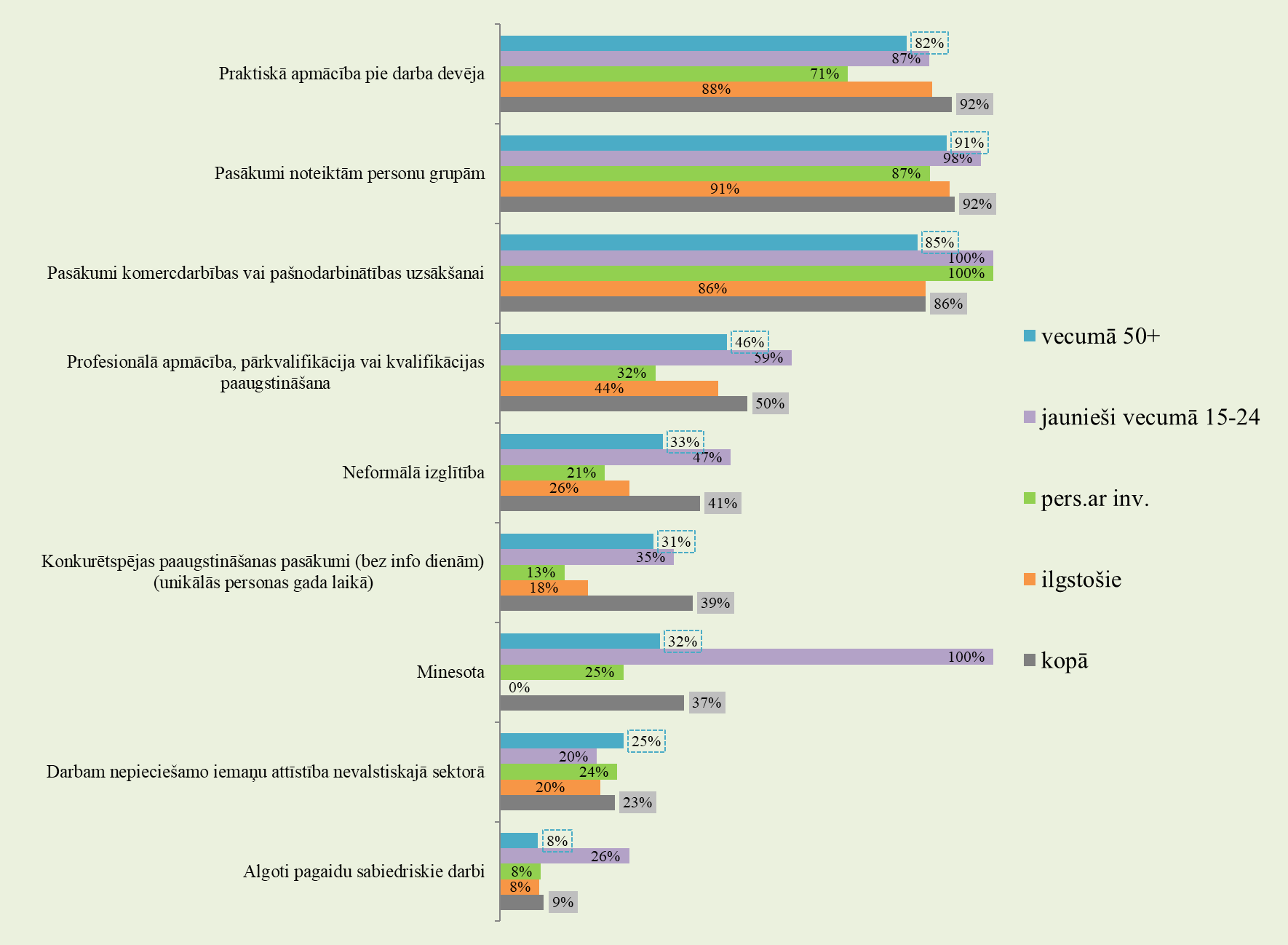 Attēls 23.NVA klientu interesējošo valstu TOP 52022. gada 9 mēnešosNVA klientu interesējošā nozare darbam ārzemēs TOP 42022. gada 9 mēnešos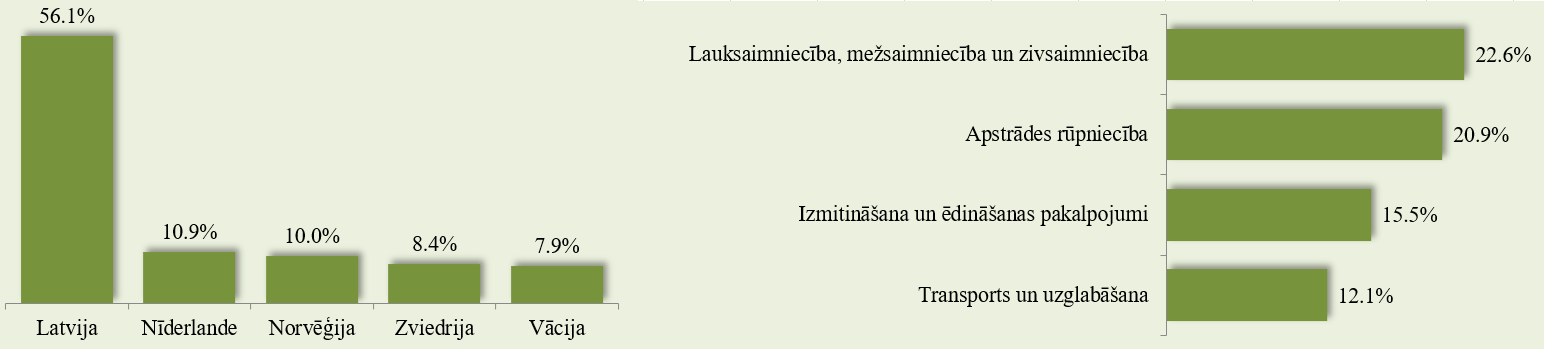 31.12.2018.31.12.2019.31.12.2020.31.12.2021.30.09.2022.Reģistrēto bezdarbnieku skaits 59 58857 808 69 60560 77450 194Reģistrētā bezdarba līmenis6,4%6,2%7,7%6,7%5,7%Cilvēku, kas gada laikā saņēmuši reģistrētā bezdarbnieka statusu, skaits (plūsma reģistrētajā bezdarbā)87 13287 907103 21888 57065 613Kopējais apkalpoto klientu skaits (uzskaitē gada sākumā + saņēmuši bezdarbnieka statusu)150 253147 495 161 026158 175126 387Vidējais bezdarba ilgums (dienās) gada laikā173163157188154Gada laikā reģistrēto vakanču skaits88 492106 39776 22694 23496 082Darbā iekārtojušos cilvēku skaits (gada laikā)63 63363 73462 49259 67244 570Ilgstošā bezdarba īpatsvars25,1%21,0%24,8%24,4%21,3%Atbalstu saņēmušo cilvēku skaits (unikālās personas visos pasākumos)91 75774 606 58 18064 47650 495*Subsidētajā nodarbinātībā iesaistīto bezdarbnieku skaits (unikālie) 1 4571 2292 0182 0091 853**Apmācību pasākumos iesaistīto skaits (unikālie)16 55914 93812 52315 8519 599